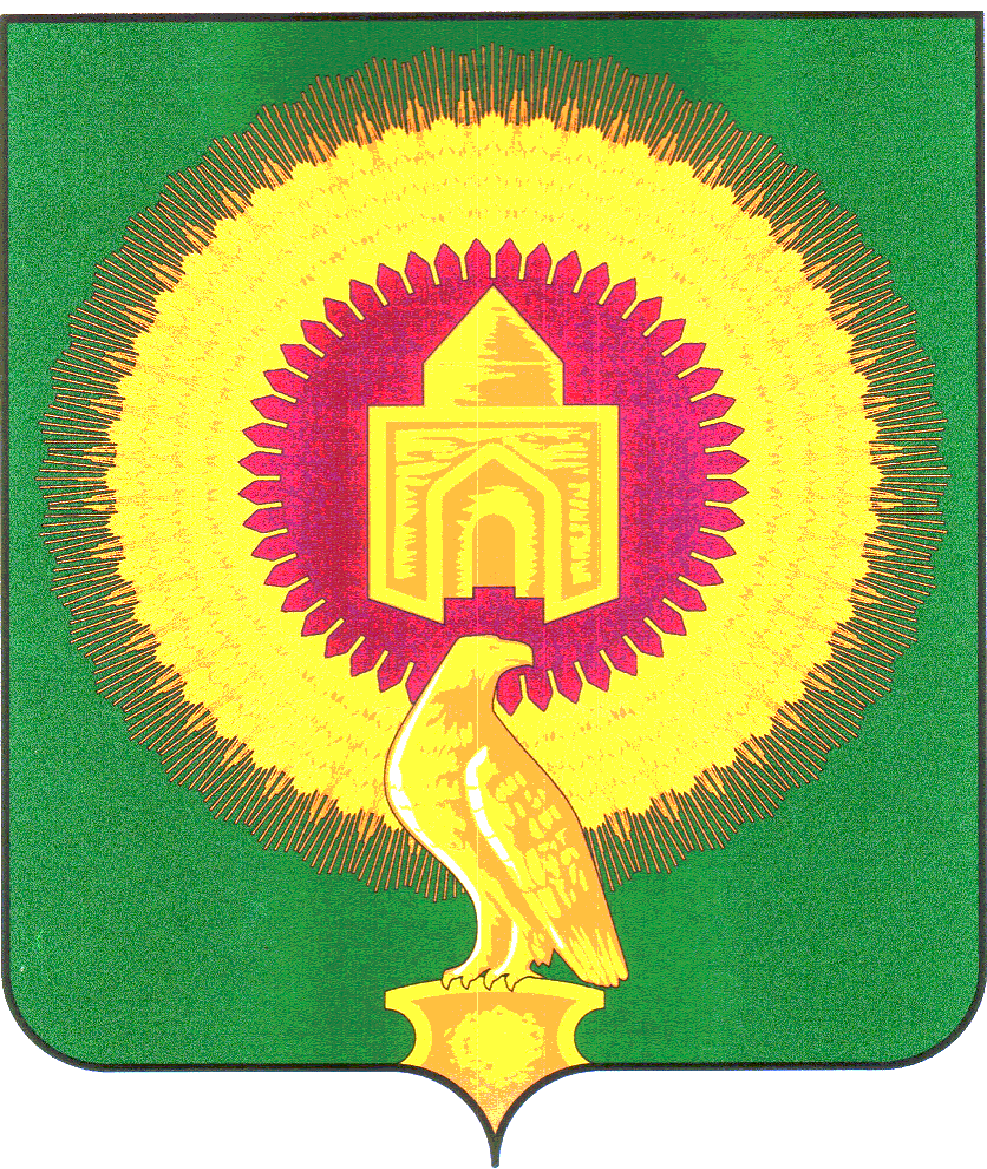 СОБРАНИЕ ДЕПУТАТОВВАРНЕНСКОГО МУНИЦИПАЛЬНОГО РАЙОНАЧЕЛЯБИНСКОЙ ОБЛАСТИРЕШЕНИЕот 17.07.2019 годас.Варна                                                        № 38Об утверждении Положения о бюджетном процессе в Варненском муниципальном районеВ соответствии с Бюджетным Кодексом Российской Федерации Собрание депутатов Варненского муниципального районаРЕШАЕТ:Утвердить Положение о бюджетном процессе Варненского муниципального района (прилагается).Признать Решение Собрания депутатов Варненского муниципального района от 29 ноября 2017 года № 101 «Об утверждении Положения о бюджетном процессе в Варненском муниципальном районе в новой редакции»  утратившим силу.Настоящее Решение вступает в силу со дня его официального опубликования.Настоящее Решение направить Главе Варненского муниципального района для подписания и обнародования.Председатель Собрания депутатовВарненского муниципального района                                                        О.В.ЛященкоПриложениек Решению Собрания депутатовВарненского муниципального района от 17.07.2019г. № 38Положениео бюджетном процессе Варненского муниципального районаРаздел 1. ОБЩИЕ ПОЛОЖЕНИЯГлава 1. ПРАВОВОЕ РЕГУЛИРОВАНИЕ БЮДЖЕТНОГО ПРОЦЕССАМУНИЦИПАЛЬНОГО ОБРАЗОВАНИЯ 1. Настоящее Положение регулирует правоотношения, возникающие между участниками бюджетного процесса в Варненском муниципальном районе при формировании доходов и осуществлении расходов местного бюджета, осуществлении муниципальных заимствований, управлении муниципальным долгом, составлении и рассмотрении проекта местного бюджета на очередной финансовый год и плановый период, утверждении и исполнении местного бюджета, контроле за исполнением местного бюджета, осуществлении внешней проверки, составлении, рассмотрении и утверждении бюджетной отчетности.2. Правовое регулирование бюджетного процесса муниципального района основано на Конституции Российской Федерации, Бюджетном кодексе Российской Федерации и принятых в соответствии с ним иных федеральных законах, Законе Челябинской области "О бюджетном процессе в Челябинской области", Уставе Варненского муниципального района, решениях о бюджете, настоящем Положении и иных нормативных правовых актах, регулирующих бюджетные правоотношения.3. Органы местного самоуправления принимают муниципальные правовые акты, регулирующие бюджетные правоотношения, в пределах своей компетенции, в соответствии с Бюджетным кодексом Российской Федерации, иными федеральными законами, законами Челябинской области и настоящим Положением.4. В случае противоречия между настоящим Положением и правовыми актами, предусмотренными пунктом 3 настоящего положения, применяется Бюджетный кодекс Российской Федерации, иные федеральные и областные законы и настоящее Положение.5. Понятия и термины, применяемые в настоящем Положении, используются в значениях, определенных Бюджетным кодексом Российской Федерации.Раздел 2. БЮДЖЕТНЫЙ ПРОЦЕСС В ВАРНЕНСКОМ МУНИЦИПАЛЬНОМРАЙОНЕГлава 2. УЧАСТНИКИ БЮДЖЕТНОГО ПРОЦЕССА6. Участниками бюджетного процесса в районе являются:1) Собрание депутатов Варненского муниципального района;2) Глава Варненского муниципального района;3) Администрация Варненского муниципального района;4) Финансовое управление администрации Варненского муниципального района;5)Контрольно-счётная палата Варненского муниципального района;6) Главные распорядители (распорядители) бюджетных средств;7) Главные администраторы (администраторы) доходов местного бюджета;8) Главные администраторы (администраторы) источников финансирования дефицита местного бюджета;9) Получатели бюджетных средств Варненского муниципального района.6.1. Участники бюджетного процесса вправе осуществлять бюджетные полномочия, установленные настоящим Решением, при условии включения сведений о данных бюджетных полномочиях в реестр участников бюджетного процесса, а также юридических лиц, не являющихся участниками бюджетного процесса, формирование и ведение которого осуществляется в порядке, предусмотренном Бюджетным кодексом.Глава 3. БЮДЖЕТНЫЕ ПОЛНОМОЧИЯ УЧАСТНИКОВ БЮДЖЕТНОГО ПРОЦЕССА7. К бюджетным полномочиям Собрания депутатов Варненского муниципального района (далее – Собрание депутатов) относятся:1) рассмотрение и утверждение районного бюджета на очередной финансовый год и плановый период (изменений в районный бюджет) и отчета об его исполнении;2) формирование органов внешнего муниципального финансового контроля и определение их правового статуса;3) осуществление контроля исполнения районного бюджета  в ходе рассмотрения отдельных вопросов исполнения бюджета на своих заседаниях, заседаниях комиссий, рабочих групп Собрания депутатов, в ходе проводимых Собранием депутатов  слушаний и в связи с депутатскими запросами;4) Собрание депутатов проводит публичные слушания по проектам решений о районном бюджете на очередной финансовый год и плановый период и об исполнении районного бюджета в порядке, установленном нормативным правовым актом Варненского муниципального района.5) Собрание депутатов не имеет права выполнять функции по исполнению бюджетов и создавать свои резервные фонды.6) осуществление других полномочий в соответствии с Бюджетным кодексом Российской Федерации, Федеральным законом от 6 октября 2003 года N 131-ФЗ "Об общих принципах организации местного самоуправления в Российской Федерации", иными нормативными правовыми актами Российской Федерации, Уставом Варненского муниципального образования.8. Глава Варненского муниципального района (далее - Глава района) осуществляет следующие бюджетные полномочия:1) вносит на рассмотрение и утверждение в Собрание депутатов проект бюджета района на очередной финансовый год и плановый период;- представляет годовой отчет об исполнении бюджета района в Собрание депутатов;2) принимает решения о предоставлении юридическим лицам (за исключением районных муниципальных учреждений), индивидуальным предпринимателям, физическим лицам грантов в форме субсидий, в том числе предоставляемых на конкурсной основе;3) иные полномочия, возложенные на него или отнесенные к его ведению нормативными правовыми актами Российской Федерации, Уставом Варненского муниципального района.9. Администрация Варненского муниципального района (далее -Администрация района) осуществляет следующие бюджетные полномочия:1) устанавливает порядок составления, и исполнения районного бюджета на очередной финансовый год и плановый период в соответствии с Бюджетным кодексом Российской Федерации, законами Челябинской области, настоящим Положением и иными нормативными правовыми актами;2) разрабатывает прогноз социально-экономического развития;3) рассматривает и представляет на утверждение районному Собранию депутатов проект районного бюджета на очередной финансовый год и плановый период;4) принимает решения об осуществлении муниципальных заимствований в пределах дефицита местного бюджета и (или) суммы средств на погашение муниципальных долговых обязательств, указанных в решении о районном бюджете;5) предоставляет муниципальные гарантии в пределах общей суммы предоставляемых муниципальных гарантий, предусмотренной решением о районном бюджете, и заключает договоры о предоставлении муниципальных гарантий, об обеспечении исполнения принципалом его возможных будущих обязательств по возмещению муниципальному образованию в порядке регресса сумм, уплаченных гарантом во исполнение (частичное исполнение) обязательств по муниципальной гарантии;6) устанавливает порядок признания безнадежной к взысканию и списания задолженности по неналоговым доходам, подлежащим зачислению в районный бюджет;7) устанавливает порядок осуществления муниципальными бюджетными учреждениями и муниципальными автономными учреждениями полномочий органа местного самоуправления по исполнению публичных обязательств перед физическими лицами, подлежащих исполнению в денежной форме, и финансового обеспечения их осуществления;8) устанавливает порядок ведения реестра расходных обязательств Варненского муниципального района;9) устанавливает порядок использования бюджетных ассигнований резервного фонда Администрации Варненского муниципального района;10) вносит изменения в структуру расходов районного  бюджета, в том числе осуществляет перемещение бюджетных ассигнований между главными распорядителями бюджетных средств, разделами, подразделами, целевыми статьями, группами (группами и подгруппами) видов расходов классификации расходов бюджетов в случаях, установленных бюджетным законодательством Российской Федерации и Варненского муниципального района;11) устанавливает порядок формирования, ведения и утверждения ведомственных перечней муниципальных услуг не включенных в общероссийские базовые перечни муниципальных услуг, и работ, оказываемых и выполняемых муниципальными учреждениями с соблюдением общих требований, установленных Правительством Российской Федерации, нормативными правовыми актами Челябинской области и нормативно правовыми актами Варненского муниципального района;12) устанавливает порядок формирования муниципальных заданий на оказание муниципальных услуг (выполнение работ) муниципальными учреждениями;13) устанавливает порядок принятия решений о разработке, утверждении и реализации муниципальных программ;	14) устанавливает порядок проведения оценки эффективности и критерии оценки эффективности реализации муниципальных программ;15) устанавливает порядок разработки, утверждения и реализации ведомственных целевых программ;16) устанавливает порядок предоставления средств, предоставление которых в соответствии с решением о районном бюджете осуществляется при выполнении определенных условий;17) устанавливает порядок предоставления из районного бюджета субсидий муниципальным бюджетным и муниципальным автономным учреждениям на финансовое обеспечение выполнения ими муниципального задания и утверждения нормативных затрат на оказание муниципальных услуг;18) устанавливает порядок определения объема и условия предоставления из районного бюджета субсидий муниципальным бюджетным и муниципальным автономным учреждениям на иные цели;19) устанавливает порядок определения объема и предоставления субсидий из бюджета муниципального района некоммерческим организациям, не являющимся муниципальными учреждениями;20) устанавливает порядок предоставления субсидий, грантов в форме субсидий из районного бюджета юридическим лицам (за исключением субсидий муниципальным учреждениям), индивидуальным предпринимателям, физическим лицам;	21) принимает решения о предоставлении грантов в форме субсидий из районного бюджета некоммерческим организациям, не являющимся казенными муниципальными учреждениями, по результатам проводимых ими конкурсов;22) принимает решения о предоставлении и определяет порядок предоставления бюджетных инвестиций в объекты капитального строительства в отношении районных муниципальных унитарных предприятий, основанных на праве оперативного управления, муниципальных автономных и муниципальных бюджетных учреждений, а также в отношении юридических лиц, не являющихся муниципальными учреждениями и районными муниципальными предприятиями, с последующим включением указанных объектов в реестр имущества, находящегося в муниципальной собственности в соответствии со ст.79 Бюджетного кодекса российской Федерации;	23) устанавливает порядок осуществления главным распорядителям (распорядителям) бюджетных средств, главным администраторам (администраторам) доходов бюджета, главным администраторам (администраторам) источников финансирования дефицита бюджета внутреннего финансового контроля и внутреннего финансового аудита;	24) определяет порядок осуществления полномочий районными органами внутреннего муниципального финансового контроля по внутреннему муниципальному финансовому контролю в соответствии со ст.265, ст.269.2 Бюджетного кодекса российской Федерации;	25) определяет орган местного самоуправления, уполномоченный на обращение в суд с исковыми заявлениями о возмещении ущерба, причиненного муниципальному району нарушением бюджетного законодательства Российской Федерации и иных нормативных правовых актов, регулирующих бюджетные правоотношения в случаях, установленных статьей 270.2 Бюджетного кодекса Российской Федерации;	26) устанавливает порядок формирования и ведения реестра источников доходов бюджета Варненского муниципального района;	27) устанавливает в соответствии с общими требованиями, установленными Министерством финансов Российской Федерации, порядок принятия решений главным распорядителем (распорядителем) бюджетных средств о передаче своих бюджетных полномочий получателя бюджетных средств находящимся в его ведении получателям бюджетных средств или Финансовому управлению, а также полномочий получателей бюджетных средств, находящихся в его ведении, другим получателям бюджетных средств, находящимся в его ведении;	28) определяет случаи заключения соглашений о предоставлении субсидий получателям бюджетных средств из районного бюджета на срок, превышающий срок действия утвержденных лимитов бюджетных обязательств, а также пределы средств и сроки заключения указанных соглашений;29) устанавливает порядок принятия решений о предоставлении субсидий на подготовку обоснования инвестиций и проведение его технологического и ценового аудита из районного бюджета в соответствии с пунктом 3.1 статьи 78.2 Бюджетного кодекса Российской Федерации, а также порядок предоставления указанных субсидий, включая требования к соглашениям о предоставлении субсидий, срокам и условиям их предоставления;	30) устанавливает порядок принятия решений об осуществлении бюджетных инвестиций на подготовку обоснования инвестиций и проведение его технологического и ценового аудита из районного бюджета в соответствии с пунктом 3.1 статьи 79 Бюджетного кодекса Российской Федерации, а также порядок осуществления указанных бюджетных инвестиций;	31) проводит анализ осуществления главными администраторами средств районного бюджета внутреннего финансового контроля и внутреннего финансового аудита в соответствии со статьей 269.2 Бюджетного кодекса;	32) определяет порядок принятия решений, предусматривающих случаи, в которых договоры (соглашения), предусмотренные пунктами 6 и 9 статьи 78, пунктом 5 статьи 79 Бюджетного кодекса Российской Федерации, заключаются на срок, превышающий срок действия утвержденных лимитов бюджетных обязательств, и принимает такие решения;	33) устанавливает порядок направления финансовому органу сельского поселения входящего в состав Варненского муниципального района, которому предоставляются межбюджетные трансферты, уведомления о предоставлении субсидий, субвенций, иных межбюджетных трансфертов, имеющих целевое назначение;	34) осуществляет иные полномочия, предусмотренные нормативными правовыми актами Российской Федерации, Уставом Варненского муниципального района.10. Финансовое управление администрации Варненского муниципального района (далее - Финансовое управление) осуществляет следующие бюджетные полномочия:1) организует составление и составляет проект районного бюджета на очередной финансовый год и плановый период для представления в Администрацию района и Главе района;2) участвует в разработке прогноза социально-экономического развития Варненского муниципального района;3) формирует основные направления бюджетной и налоговой политики Варненского муниципального района, представляет Главе района;4) осуществляет методологическое руководство в пределах своей компетенции по вопросам составления проекта районного бюджета на очередной финансовый год и плановый период, его исполнения, бюджетного учета и отчетности;5) ведет реестр расходных обязательств; 6) устанавливает порядок составления и ведения сводной бюджетной росписи районного бюджета, бюджетных росписей главных распорядителей бюджетных средств;7) составляет и ведет сводную бюджетную роспись бюджета;8) устанавливает порядок составления и ведения кассового плана, а также состав и сроки представления главными распорядителями бюджетных средств, главными администраторами доходов бюджета, главными администраторами источников финансирования дефицита бюджета сведений, необходимых для составления и ведения кассового плана;9) составляет и ведет кассовый план;10) разрабатывает по поручению Администрации района программу муниципальных внутренних заимствований, программу муниципальных гарантий, условия выпуска и размещения муниципальных займов, выступает в качестве эмитента муниципальных ценных бумаг;11) осуществляет методологическое руководство в пределах своей компетенции по вопросам, бюджетного учета и отчетности;12) запрашивает необходимую информацию от финансовых органов другого уровня бюджетной системы Российской Федерации, государственных органов и органов местного самоуправления для составления проекта районного бюджета на очередной финансовый год и плановый период, отчета об исполнении районного бюджета, прогноза консолидированного бюджета района, а так же отчета об исполнении консолидированного бюджета района;13) проектирует предельные объемы бюджетных ассигнований по главным распорядителям бюджетных средств;14) ведет учет основных и обеспечительных обязательств, а также в соответствии с условиями заключенных договоров (соглашений) о предоставлении бюджетного кредита осуществляет проверку финансового состояния заемщиков, грантов, поручителей, достаточности суммы предоставленного обеспечения по муниципальным гарантиям, предоставленным за счет средств районного бюджета;15) осуществляет анализ финансового состояния потенциальных принципалов при рассмотрении их обращений о предоставлении муниципальных гарантий в установленном им порядке;16) проводит анализ предложений потенциальных принципалов по способам обеспечения исполнения их возможных будущих обязательств по регрессным требованиям гаранта;17) в порядке и случаях, предусмотренных законодательством Российской Федерации о судопроизводстве, об исполнительном производстве и о несостоятельности (банкротстве), принимает решения о заключении мировых соглашений, устанавливая условия урегулирования задолженности должников по денежным обязательствам перед районным бюджетом способами, предусмотренными решением о районном бюджете;18) ведет учет выданных муниципальных гарантий, исполнения обязательств принципалом, обеспеченных муниципальными гарантиями, а также учет осуществления гарантом платежей по выданным муниципальным гарантиям;19) ведет муниципальную долговую книгу, устанавливает состав, порядок и срок внесения информации в муниципальную долговую книгу;20) осуществляет по решению Администрации района муниципальные заимствования;21) осуществляет управление муниципальным долгом (в части его планирования, погашения, обслуживания и учета) и муниципальными финансовыми активами;22) организует казначейское исполнение районного бюджета;23) организует исполнение районного бюджета в соответствии с бюджетным законодательством;24) устанавливает порядок составления бюджетной отчетности района в соответствии с законодательством Российской Федерации и настоящим Положением;25) осуществляет операции со средствами районного бюджета;26) составляет отчет об исполнении бюджета района;27) составляет отчет об исполнении консолидированного бюджета района;28) представляет отчет об исполнении районного бюджета и консолидированного бюджета района в Администрацию района и в Министерство финансов Челябинской области;29) открывает и ведет лицевые счета главных администраторов (администраторов) источников финансирования дефицита бюджета, главных распорядителей (распорядителей) бюджетных средств, а также получателей бюджетных средств, муниципальных бюджетных и муниципальных автономных учреждений;30) доводит до главных распорядителей бюджетных средств бюджетные ассигнования и лимиты бюджетных обязательств;31) доводит до главных администраторов источников финансирования дефицита бюджета бюджетные ассигнования;32) приостанавливает операции по лицевым счетам главных распорядителей (распорядителей) бюджетных средств, получателей бюджетных средств, муниципальных бюджетных учреждений и муниципальных автономных учреждений в случаях, предусмотренных бюджетным законодательством Российской Федерации;33) осуществляет санкционирование оплаты денежных обязательств получателей средств бюджета и администраторов источников финансирования дефицита бюджета, а также санкционирование расходов муниципальных бюджетных учреждений и муниципальных автономных учреждений, источником финансового обеспечения которых являются субсидии, полученные в соответствии с абзацем 2 пункта 1 статьи 78.1 и пунктом 5 статьи 79 Бюджетного кодекса Российской Федерации, лицевые счета которых открыты в Финансовом управлении; 34) устанавливает порядок санкционирования оплаты денежных обязательств получателей средств бюджета и администраторов источников финансирования дефицита бюджета;35) устанавливает порядок санкционирования расходов муниципальных бюджетных учреждений и муниципальных автономных учреждений, источником финансового обеспечения которых являются субсидии, полученные в соответствии с абзацем 2 пункта 1 статьи 78.1 и пунктом 5 статьи 79 Бюджетного кодекса Российской Федерации;36) исполняет судебные акты по искам к Варненскому муниципальному району о возмещении вреда, причиненного гражданину или юридическому лицу в результате незаконных действий (бездействия) органов местного самоуправления или их должностных лиц, в том числе в результате издания органами местного самоуправления муниципальных правовых актов, не соответствующих закону или иному нормативному правовому акту, а также судебных актов по иным искам о взыскании денежных средств за счет казны (за исключением судебных актов о взыскании денежных средств в порядке субсидиарной ответственности главных распорядителей бюджетных средств), судебные акты о присуждении компенсации за нарушение права на исполнение судебного акта в разумный срок за счет средств районного бюджета в порядке, установленном Бюджетным кодексом Российской Федерации, ведет учет и осуществляет хранение исполнительных документов и иных документов, связанных сих исполнением;37) организует исполнение судебных актов, предусматривающих обращение взыскания на средства районного бюджета по денежным обязательствам муниципальных казенных учреждений в порядке, установленном Бюджетным кодексом Российской Федерации, ведет учет и осуществляет хранение исполнительных документов и иных документов, связанных с их исполнением;38) организует исполнение судебных актов, предусматривающих обращение взыскания на средства муниципальных бюджетных учреждений и муниципальных автономных учреждений, ведет учет и осуществляет хранение исполнительных документов и иных документов, связанных с их исполнением;39) утверждает перечень кодов подвидов по видам доходов, главными администраторами которых являются органы местного самоуправления Варненского муниципального района и (или) находящиеся в их ведении казенные учреждения;40) устанавливает перечень и коды целевых статей расходов районного бюджета в пределах полномочий, определенных законодательством Российской Федерации;41) на основании порядка предоставления средств, предоставление которых, в соответствии с решением о районном бюджете, осуществляется при выполнении определенных условий, устанавливает порядок доведения указанных бюджетных ассигнований и (или) лимитов бюджетных обязательств до главных распорядителей бюджетных средств;	42) утверждает порядок и методику планирования бюджетных ассигнований на исполнение действующих и принимаемых расходных обязательств;	43) устанавливает порядок завершения операций по исполнению районного бюджета текущего финансового года;	44) устанавливает порядок обеспечения получателей бюджетных средств при завершении текущего финансового года наличными деньгами, необходимыми для осуществления их деятельности в нерабочие праздничные дни в январе очередного финансового года;45) устанавливает порядок открытия и ведения лицевых счетов, открываемых в Финансовом управлении;46) устанавливает порядок проведения кассовых операций со средствами муниципальных бюджетных учреждений;47) устанавливает порядок проведения кассовых операций со средствами муниципальных автономных учреждений, лицевые счета которых открыты в Финансовом управлении;48) осуществляет проведение кассовых выплат за счет средств муниципальных бюджетных учреждений и проведение кассовых операций со средствами муниципальных автономных учреждений, лицевые счета которых открыты в Финансовом управлении, от имени и по поручению указанных учреждений в пределах остатка средств, поступивших муниципальным бюджетным учреждениям и муниципальным автономным учреждениям;49) устанавливает порядок взыскания неиспользованных остатков субсидий, представленных из районного бюджета муниципальным бюджетным учреждениям;50) устанавливает порядок перечисления остатков средств муниципальных бюджетных учреждений и муниципальных автономных учреждений со счета Финансового управления, открытого в учреждении Центрального банка Российской Федерации в соответствии с законодательством Российской Федерации для отражения операций со средствами муниципальных бюджетных учреждений и муниципальных автономных учреждений, в бюджет муниципального района, а также их возврата на указанный счет;51) принимает решение о применении бюджетных мер принуждения, предусмотренных главой 30 Бюджетного кодекса Российской Федерации и ст. 30 Федерального закона от 8 мая 2010 года N 83-ФЗ "О внесении изменений в отдельные законодательные акты Российской Федерации в связи с совершенствованием правового положения государственных (муниципальных) учреждений", на основании уведомлений о применении бюджетных мер принуждения;52) применяет бюджетные меры принуждения, предусмотренные главой 30 Бюджетного кодекса Российской Федерации и ст. 30 Федерального закона от 8 мая 2010 года N 83-ФЗ "О внесении изменений в отдельные законодательные акты Российской Федерации в связи с совершенствованием правового положения государственных (муниципальных) учреждений" (за исключением передачи уполномоченному по районному бюджету части полномочий главного распорядителя, распорядителя и получателя бюджетных средств), в соответствии с решениями об их применении;53) устанавливает порядок исполнения бюджета района по расходам и источникам финансирования дефицита районного бюджета, главными администраторами (администраторами) источников финансирования дефицита бюджета в соответствии со сводной бюджетной росписью;54) осуществляет полномочия по осуществлению внутреннего муниципального финансового контроля при санкционировании операций в соответствии со статьей 269.1. Бюджетного кодекса Российской Федерации;55) осуществляет полномочия по осуществлению контроля в сфере закупок в соответствии с частью 5 статьи 99 Федерального закона от 05.04.2013 N 44-ФЗ "О контрактной системе в сфере закупок товаров, работ, услуг для обеспечения государственных и муниципальных нужд". Настоящий пункт вступает в силу с 1 января 2017 года;56) формирует и ведет реестр источников доходов районного бюджета в порядке установленном постановлением администрации Варненского муниципального района;57) представляет в Министерство финансов Челябинской области реестр источников доходов районного бюджета, а также свод реестров источников доходов бюджетов сельских поселений, входящих в состав Варненского муниципального района в порядке установленном Правительством Челябинской области;58) под реестром источников доходов районного бюджета понимается свод информации о доходах бюджета по источникам доходов районного бюджета, формируемой в процессе составления, утверждения и исполнения районного бюджета, на основании перечня источников доходов Российской Федерации. Под перечнем источников доходов бюджетов бюджетной системы российской Федерации понимается свод (перечень) федеральных налогов и сборов, региональных и местных налогов, страховых взносов на обязательное социальное страхование, иных обязательных платежей, других поступлений, являющихся источниками формирования доходов бюджетов бюджетной системы Российской Федерации, с указанием правовых оснований их возникновения, порядка расчета (размеры, ставки, льготы) и иных характеристик источников доходов бюджетов бюджетной системы Российской Федерации, определяемых порядком формирования и ведения перечня источников доходов Российской Федерации. Состав информации, порядок формирования и ведения перечня источников доходов Российской Федерации, общие требования к составу информации, порядку формирования и ведения реестра источников доходов Российской Федерации, реестров источников доходов местного бюджета определяются Правительством Российской Федерации.59) устанавливает порядок постановки на учет бюджетных и денежных обязательств;	60) устанавливает в соответствии с общими требованиями, установленными Министерством финансов Российской Федерации, порядок принятия решений главным распорядителем (распорядителем) бюджетных средств о передаче своих бюджетных полномочий получателя бюджетных средств находящимся в его ведении получателям бюджетных средств или Финансовому управлению, а также полномочий получателей бюджетных средств, находящихся в его ведении, другим получателям бюджетных средств, находящимся в его ведении;	61) устанавливает порядок направления (представления) главным распорядителем (распорядителем) бюджетных средств, представлявшим в суде интересы района в соответствии с пунктом 3 статьи 158 Бюджетного кодекса Российской Федерации, в Финансовое управление информации о результатах рассмотрения дела в суде, а также информации о наличии оснований для обжалования судебного акта;62) устанавливает порядок представления главным распорядителем (распорядителем) бюджетных средств в Финансовое управление информации о результатах обжалования судебного акта;63) уведомляет соответствующего главного распорядителя (распорядителя) бюджетных средств об исполнении за счет бюджета района судебного акта о возмещении вреда в целях реализации района права регресса, установленного пунктом 3.1 статьи 1081 Гражданского кодекса Российской Федерации;64) производит расчеты средств на выплаты по исполнительному документу в порядке, предусмотренном законодательством Российской Федерации или судебным актом, в случае, если исполнительный документ предусматривает индексацию присужденной суммы либо иные виды расчетов;65) осуществляет иные полномочия в соответствии с Бюджетным кодексом Российской Федерации, настоящим Положением и иными нормативными правовыми актами Российской Федерации и Варненского муниципального района.Финансовое управление несет ответственность за осуществление бюджетных полномочий, определенных настоящим Положением в соответствии с действующим законодательством.	11. Руководитель Финансового управления имеет исключительные полномочия:- утверждать сводную бюджетную роспись районного бюджета;- вносить изменения в сводную бюджетную роспись бюджета;- утверждать лимиты бюджетных обязательств для главных распорядителей бюджетных средств;- вносить изменения в лимиты бюджетных обязательств.Руководитель Финансового управления несет персональную ответственность за осуществление указанных в настоящем пункте полномочий.12. Контрольно-счётная палата Варненского муниципального района осуществляет бюджетные полномочия по:1) аудиту эффективности, направленному на определение экономности и результативности использования бюджетных средств;2) экспертизе проектов решений о районном бюджете на очередной финансовый год и плановый период, иных принимаемых в соответствии с Бюджетным кодексом нормативных правовых актов, регулирующих бюджетные правоотношения, в том числе обоснованности показателей (параметров и характеристик) районного бюджета;3) экспертизе муниципальных программ;4) анализу и мониторингу бюджетного процесса, в том числе подготовке предложений по устранению выявленных отклонений в бюджетном процессе и совершенствованию принимаемых в соответствии с Бюджетным кодексом нормативных правовых актов, регулирующих бюджетные правоотношения;5) подготовке предложений по совершенствованию осуществления главными администраторами (администраторами) бюджетных средств внутреннего финансового контроля и внутреннего финансового аудита;6) другим вопросам, установленным Федеральным законом от 7 февраля 2011 года N 6-ФЗ "Об общих принципах организации и деятельности контрольно-счетных органов субъектов Российской Федерации и муниципальных образований".13. Бюджетные полномочия главного распорядителя (распорядителя) бюджетных средств:1) обеспечивает результативность, адресность и целевой характер использования бюджетных средств в соответствии с утвержденными ему бюджетными ассигнованиями и лимитами бюджетных обязательств;2) формирует перечень подведомственных ему распорядителей и получателей бюджетных средств;3) формирует и утверждает муниципальные задания в порядке, установленном Администрацией района;4) ведет реестр расходных обязательств, подлежащих исполнению в пределах утвержденных ему лимитов бюджетных обязательств и бюджетных ассигнований;5) осуществляет планирование соответствующих расходов бюджета района, составляет обоснования бюджетных ассигнований в соответствии с методикой и порядком планирования бюджетных ассигнований, утвержденными Финансовым управлением;6) формирует доклад о результатах и основных направлениях деятельности;7) составляет, утверждает и ведет бюджетную роспись, распределяет бюджетные ассигнования, лимиты бюджетных обязательств по подведомственным распорядителям и получателям бюджетных средств и исполняет соответствующую часть бюджета района;8) вносит предложения по формированию и изменению лимитов бюджетных обязательств;9) вносит предложения по формированию и изменению сводной бюджетной росписи;10) определяет порядок утверждения бюджетных смет подведомственных получателей бюджетных средств, являющихся казенными учреждениями;11) устанавливает порядок определения объема и условия предоставления из районного бюджета  субсидий муниципальным бюджетным и муниципальным автономным учреждениям на иные цели в случае наделения главного распорядителя (распорядителя) бюджетных средств указанными полномочиями Администрацией района;12) устанавливает порядок предоставления субсидий из районного бюджета  юридическим лицам (за исключением субсидий муниципальным учреждениям), индивидуальным предпринимателям, физическим лицам в случае наделения главного распорядителя (распорядителя) бюджетных средств указанными полномочиями Администрацией района;13) обеспечивает соблюдение получателями межбюджетных субсидий, субвенций и иных межбюджетных трансфертов, имеющих целевое назначение, а также иных субсидий и бюджетных инвестиций, определенных бюджетным законодательством, условий, целей и порядка, установленных при их предоставлении;14) осуществляет внутренний финансовый контроль, направленный на:соблюдение внутренних стандартов и процедур составления и исполнения районного бюджета по расходам, составления бюджетной отчетности и ведения бюджетного учета этим главным распорядителем бюджетных средств и подведомственными ему распорядителями и получателями бюджетных средств;подготовку и организацию мер по повышению экономности и результативности использования бюджетных средств;главные распорядители (распорядители) бюджетных средств вправе проводить проверки подведомственных распорядителей (получателей) бюджетных средств и муниципальных унитарных предприятий.15) формирует бюджетную отчетность главного распорядителя бюджетных средств;16) отвечает от имени Варненского муниципального района по денежным обязательствам подведомственных ему получателей бюджетных средств;17) выступает в суде от имени района в качестве представителя ответчика по искам к району о возмещении вреда, причиненного физическому или юридическому лицу в результате незаконных действий (бездействия) органов местного самоуправления или должностных лиц этих органов, по ведомственной принадлежности, в том числе в результате издания актов органами местного самоуправления, не соответствующих закону или иному правовому акту, а также искам, предъявляемым при недостаточности лимитов бюджетных обязательств, доведенных подведомственному ему получателю бюджетных средств, являющемуся казенным учреждением, для исполнения его денежных обязательств;18) выступает в суде от имени района в качестве представителя ответчика по иным искам к району, по которым в соответствии с федеральным законом интересы района представляет орган, осуществляющий в соответствии с бюджетным законодательством Российской Федерации полномочия главного распорядителя (распорядителя) бюджетных средств;19) в случаях, установленных Администрацией района в порядке, установленном Финансовым управлением, в соответствии с общими требованиями, установленными Министерством финансов Российской Федерации, вправе принять решение о передаче:	- своих бюджетных полномочий получателя бюджетных средств находящимся в его ведении получателям бюджетных средств или Финансовому управлению;	- полномочий получателей бюджетных средств, находящихся в его ведении, другим получателям бюджетных средств, находящимся в его ведении;20) Главный распорядитель (распорядитель) бюджетных средств выступает в суде от имени района в качестве представителя истца по искам о взыскании денежных средств в порядке регресса в соответствии с пунктом 3.1 статьи 1081 Гражданского кодекса Российской Федерации к лицам, чьи действия (бездействие) повлекли возмещение вреда за счет бюджета района.14. Бюджетные полномочия главного администратора (администратора) доходов бюджета:1) формирует перечень подведомственных ему администраторов доходов бюджета;2) осуществляет среднесрочное, годовое, квартальное и ежемесячное прогнозирование поступлений в районный бюджет;3) представляет сведения, необходимые для составления проекта районного бюджета на очередной финансовый год и плановый период;4) представляет сведения для составления и ведения кассового плана;5) формирует и представляет бюджетную отчетность главного администратора (администратора) доходов бюджета;6) осуществляет начисление, учет и контроль за правильностью исчисления, полнотой и своевременностью осуществления платежей в районный бюджет, пеней и штрафов по ним;7) осуществляет взыскание задолженности по платежам в районный бюджет, пеней и штрафов;8) принимает решение о возврате излишне уплаченных (взысканных) платежей в бюджет, пеней и штрафов, а также процентов за несвоевременное осуществление такого возврата и процентов, начисленных на излишне взысканные суммы, и представляет поручение в орган Федерального казначейства для осуществления возврата в порядке, установленном Министерством финансов Российской Федерации;9) принимает решение о зачете (уточнении) платежей в районный бюджет и представляет уведомление в орган Федерального казначейства;10) осуществляет внутренний финансовый контроль, направленный на соблюдение внутренних стандартов и процедур составления и исполнения бюджета по доходам, составления бюджетной отчетности и ведения бюджетного учета этим главным администратором доходов бюджета и подведомственными администраторами доходов бюджета;11) утверждает методику прогнозирования поступления доходов в бюджет в соответствии с общими требованиями к такой методике, установленными Правительством Российской Федерации;12) принимает решение о признании безнадежной к взысканию задолженности по платежам в бюджет;13) осуществляет иные бюджетные полномочия, установленные Бюджетным кодексом Российской Федерации, настоящим Положением и принимаемыми в соответствии с ними нормативными правовыми актами Российской Федерации и муниципальными правовыми актами, регулирующими бюджетные правоотношения.Бюджетные полномочия администраторов доходов бюджета осуществляются в порядке, установленном законодательством Российской Федерации, а также в соответствии с доведенными до них главными администраторами доходов бюджета, в ведении которых они находятся, правовыми актами, наделяющими их полномочиями администратора доходов бюджета.Бюджетные полномочия главных администраторов доходов бюджета, являющихся органами местного самоуправления и (или) находящимися в их ведении казенными учреждениями, осуществляются в порядке, установленном Администрацией района.15. Бюджетные полномочия главного администратора (администратора) источников финансирования дефицита бюджета:1) формирует перечни подведомственных ему администраторов источников финансирования дефицита бюджета;2) осуществляет среднесрочное, годовое, квартальное и ежемесячное планирование (прогнозирование) поступлений и выплат по источникам финансирования дефицита районного бюджета;3) обеспечивает адресность и целевой характер использования выделенных в его распоряжение ассигнований, предназначенных для погашения источников финансирования дефицита районного бюджета;4) распределяет бюджетные ассигнования по подведомственным администраторам источников финансирования дефицита бюджета и исполняет соответствующую часть бюджета;5) осуществляет внутренний финансовый контроль, направленный на соблюдение внутренних стандартов и процедур составления и исполнения бюджета по источникам финансирования дефицита бюджета, составления бюджетной отчетности и ведения бюджетного учета этим главным администратором источников финансирования дефицита бюджета и подведомственными администраторами источников финансирования дефицита бюджета;6) формирует бюджетную отчетность главного администратора (администратора) источников финансирования дефицита бюджета;7) осуществляет внутренний финансовый контроль, направленный на соблюдение внутренних стандартов и процедур составления и исполнения районного бюджета по источникам финансирования дефицита районного бюджета, составления бюджетной отчетности и ведения бюджетного учета этим главным администратором источников финансирования дефицита районного бюджета и подведомственными ему администраторами источников финансирования дефицита районного бюджета.8) обеспечивает поступления в бюджет и выплаты из бюджета по источникам финансирования дефицита районного бюджета;9) осуществляет иные бюджетные полномочия, установленные Бюджетным кодексом Российской Федерации и принимаемыми в соответствии с ним нормативными и муниципальными правовыми актами, регулирующими бюджетные правоотношения.16. Главные распорядители (распорядители) бюджетных средств, главные администраторы (администраторы) доходов бюджета, главные администраторы (администраторы) источников финансирования дефицита бюджета (их уполномоченные должностные лица) осуществляют на основе функциональной независимости внутренний финансовый аудит в целях:1) оценки надежности внутреннего финансового контроля и подготовки рекомендаций по повышению его эффективности;2) подтверждения достоверности бюджетной отчетности и соответствия порядка ведения бюджетного учета методологии и стандартам бюджетного учета, установленным Министерством финансов Российской Федерации;3) подготовки предложений по повышению экономности и результативности использования бюджетных средств.17. Бюджетные полномочия получателя бюджетных средств:1) составляет и исполняет бюджетную смету;2) принимает и (или) исполняет в пределах доведенных лимитов бюджетных обязательств и (или) бюджетных ассигнований бюджетные обязательства;3) обеспечивает результативность, целевой характер использования предусмотренных ему бюджетных ассигнований;4) вносит соответствующему главному распорядителю (распорядителю) бюджетных средств предложения по изменению бюджетной росписи;5) ведет бюджетный учет (обеспечивает ведение бюджетного учета);6) формирует и представляет бюджетную отчетность получателя бюджетных средств соответствующему главному распорядителю (распорядителю) бюджетных средств;7) исполняет иные полномочия, установленные Бюджетным кодексом Российской Федерации и принятыми в соответствии с ним нормативными и муниципальными правовыми актами, регулирующими бюджетные правоотношения.8) Получатель бюджетных средств передает другому получателю бюджетных средств бюджетные полномочия в порядке, установленном Финансовым управлением, в соответствии с общими требованиями, установленными Министерством финансов Российской Федерации, в соответствии с решением главного распорядителя бюджетных средств.Раздел 3. СОСТАВЛЕНИЕ ПРОЕКТА БЮДЖЕТА НА ОЧЕРЕДНОЙ ФИНАНСОВЫЙ ГОД И ПЛАНОВЫЙ ПЕРИОДГлава 4. ПОРЯДОК СОСТАВЛЕНИЯ ПРОЕКТА РАЙОННОГО БЮДЖЕТА НА ОЧЕРЕДНОЙ ФИНАНСОВЫЙ ГОД И ПЛАНОВЫЙ ПЕРИОД18. Составление проекта местного бюджета на очередной финансовый год и плановый период осуществляется в порядке, установленном администрацией района, в соответствии с Бюджетным кодексом Российской Федерации и настоящим Положением. Непосредственно составляет проект местного бюджета на очередной финансовый год и плановый период финансовое управление администрации района.19. Составление проекта местного бюджета на очередной финансовый год и плановый период осуществляется на основании следующих документов:- Бюджетного послания Президента Российской Федерации;- прогноза социально-экономического развития района на три года;- основных направлений бюджетной и налоговой политики;- муниципальных программ;- реестра расходных обязательств;- реестр источников доходов районного бюджета.20. Составление проекта районного бюджета на очередной финансовый год и плановый период и начинается не позднее чем за 6 месяцев до начала очередного финансового года.При организации составления проекта районного бюджета на очередной финансовый год и плановый период соблюдаются следующие основные мероприятия:1) разработка прогноза социально-экономического развития в порядке установленном администрацией района;2) разработка основных направлений бюджетной и налоговой политики;3) прогнозирование доходов;4) планирование бюджетных ассигнований, осуществляемое в порядке и в соответствии с методикой, утверждаемой Финансовым управлением района, в соответствии с положениями Бюджетного кодекса и настоящего Положения;5) составление текстовой части проекта решения о районном  бюджете на очередной финансовый год и плановый период.21. В бюджете муниципального района на очередной финансовый год и плановый период предусматриваются бюджетные ассигнования на реализацию муниципальных программ.Сроки реализации муниципальных программ района определяются Администрацией района в устанавливаемом ею порядке. Порядок принятия решений о разработке муниципальных программ, их формировании и реализации устанавливается Администрацией района.Объем бюджетных ассигнований на финансовое обеспечение реализации муниципальных программ утверждается решением о районном бюджете на очередной финансовый год и плановый период по соответствующей каждой программе целевой статье расходов районного бюджета.Муниципальные программы, предлагаемые к реализации начиная с очередного финансового года, а также изменения в ранее утвержденные муниципальные программы подлежат утверждению в сроки, установленные Администрацией района. Муниципальные программы подлежат приведению в соответствие с решением о районном бюджете на очередной финансовый год и плановый период не позднее двух месяцев со дня вступления его в силу.По каждой муниципальной программе ежегодно проводится оценка эффективности ее реализации. Порядок проведения и критерии указанной оценки устанавливаются Администрацией района. По результатам указанной оценки Администрацией района может быть принято решение о необходимости прекращения или об изменении начиная с очередного финансового года ранее утвержденной муниципальной программы, в том числе необходимости изменения объема бюджетных ассигнований на финансовое обеспечение ее реализации.22. Осуществление бюджетных инвестиций в объекты капитального строительства муниципальной собственности производится в соответствии с муниципальными программами.Решения о предоставлении бюджетных инвестиций юридическим лицам, не являющимся государственными или муниципальными учреждениями и государственными или муниципальными унитарными предприятиями, в объекты капитального строительства за счет средств районного бюджета принимаются Администрацией района в определяемом ею порядке.23. Администрация района рассматривает проект районного бюджета на очередной финансовый год и плановый период, другие документы и материалы, представленные одновременно с проектом районного бюджета на очередной финансовый год и плановый период, и принимает решение о внесении проекта районного бюджета на очередной финансовый год и плановый период в Собрание депутатов.Глава 5. РАССМОТРЕНИЕ И УТВЕРЖДЕНИЕ ПРОЕКТА РАЙОННОГО БЮДЖЕТА НА ОЧЕРЕДНОЙ ФИНАНСОВЫЙ ГОД И ПЛАНОВЫЙ ПЕРИОД24. Администрация Варненского муниципального района не позднее 15 ноября текущего года вносит на рассмотрение и утверждение в Собрание депутатов проект решения о районном бюджете на очередной финансовый год и плановый период.Администрация Варненского муниципального района одновременно с внесением в Собрание депутатов публикует проект решения о бюджете на очередной финансовый год и плановый период в официальных печатных изданиях Варненского муниципального района.25. Администрация района вносит на рассмотрение и утверждение Собранию депутатов  проекты решений о введении местных налогов, установлении налоговых ставок по ним, предоставлении налоговых льгот по местным налогам, о внесении изменений в них с 15 октября текущего года.26. Проект решения о районном бюджете на очередной финансовый год и плановый период должен содержать следующие показатели и характеристики районного бюджета:1) прогнозируемый общий объем доходов районного бюджета;2) общий объем расходов районного бюджета;3) дефицит (профицит) районного бюджета;4) перечень главных администраторов доходов районного бюджета;5) перечень главных администраторов источников финансирования дефицита бюджета;6) распределение бюджетных ассигнований по разделам и подразделам, целевым статьям, группам видов расходов классификации расходов бюджетов на очередной финансовый год и плановый период;7) ведомственную структуру расходов районного бюджета;8) общий объем бюджетных ассигнований, направляемых на исполнение публичных нормативных обязательств;9) общий объем межбюджетных трансфертов, получаемых из других бюджетов и (или) предоставляемых другим бюджетам бюджетной системы Российской Федерации в очередном финансовом году и плановом периоде;10) источники финансирования дефицита;11) верхний предел муниципального внутреннего долга по состоянию на 1 января года, следующего за очередным финансовым годом и каждым годом планового периода, с указанием, в том числе верхнего предела долга по муниципальным гарантиям;12) программу муниципальных внутренних и внешних заимствований;13) иные показатели районного бюджета, установленные Бюджетным кодексом Российской Федерации, законами области, нормативно правовыми актами Варненского муниципального района регулирующими бюджетные правоотношения;14) нормативы распределения доходов между районным бюджетом и местными бюджетами в случае, если они не установлены Бюджетным кодексом Российской Федерации, федеральным законом, законами области, нормативно правовыми актами Варненского муниципального района регулирующими бюджетные правоотношения.При утверждении районного бюджета на очередной финансовый год и плановый период проект решения об районном бюджете утверждается путем изменения в соответствии с настоящим Положением параметров планового периода утвержденного районного бюджета и добавления к ним параметров второго года планового периода проекта районного бюджета.27. В проекте решения о районном бюджете на очередной финансовый год и плановый период может быть установлен объем остатков средств районного бюджета на начало очередного финансового года, направляемых в очередном финансовом году на покрытие временных кассовых разрывов и на увеличение бюджетных ассигнований на оплату заключенных от имени муниципального образования муниципальных контрактов на поставку товаров, выполнение работ, оказание услуг, подлежавших в соответствии с условиями этих муниципальных контрактов оплате в отчетном финансовом году, в объеме, не превышающем сумму остатка неиспользованных бюджетных ассигнований на указанные цели.28. Одновременно с проектом решения о районном бюджете на очередной финансовый год и плановый период Собранию депутатов представляются следующие документы и материалы:1) основные направления бюджетной и налоговой политики;2) предварительные итоги социально-экономического развития Варненского муниципального района за истекший период текущего финансового года и ожидаемые итоги социально-экономического развития района за текущий финансовый год;3) прогноз социально-экономического развития Варненского муниципального района на очередной финансовый год и плановый период с пояснительной запиской к нему, в которой приводятся обоснования параметров прогноза, в том числе их сопоставление с ранее утвержденными параметрами с указанием причин и факторов прогнозируемых изменений;4) пояснительная записка к проекту бюджета Варненского муниципального района на очередной финансовый год и плановый период с приложениями, в том числе по доходам бюджета, по кодам классификации доходов бюджетов Российской Федерации;5) верхний предел муниципального долга на конец очередного финансового года и конец каждого года планового периода;6) оценка ожидаемого исполнения бюджета района за текущий финансовый год, как по доходам так и по расходам;7) предложенные Собранием депутатов, Контрольно-счетной палатой проекты бюджетных смет указанных органов, представляемые в случае возникновения разногласий с Финансовым управлением в отношении указанных бюджетных смет;8) паспорта муниципальных программ Варненского муниципального района;9) среднесрочный финансовый план Варненского муниципального района10) утвержденный прогнозный план приватизации имущества Варненского муниципального района на очередной финансовый год и плановый период.29. Проект средне срочного финансового плана муниципального образования утверждается местной администрацией муниципального образования и представляется в представительный орган муниципального образования одновременно с проектом местного бюджета на очередной финансовый год и плановый период.30. Значения показателей среднесрочного финансового плана муниципального образования и основных показателей проекта местного бюджета на очередной финансовый год и плановый период должны соответствовать друг другу.Утвержденный среднесрочный финансовый план муниципального образования должен содержать следующие параметры:прогнозируемый общий объем доходов и расходов соответствующего местного бюджета и консолидированного бюджета муниципального района;объемы бюджетных ассигнований по главным распорядителям бюджетных средств по разделам, подразделам, целевым статьям и видам расходов классификации расходов бюджетов;распределение в очередном финансовом году между сельскими поселениями дотаций на выравнивание бюджетной обеспеченности поселений;нормативы отчислений от налоговых доходов в бюджеты сельских поселений, устанавливаемые (подлежащие установлению) муниципальными правовыми актами представительных органов муниципальных районов; дефицит (профицит) местного бюджета;верхний предел муниципального долга по состоянию на 1 января года, следующего за очередным финансовым годом (очередным финансовым годом).Местной администрацией муниципального образования может быть предусмотрено утверждение дополнительных показателей среднесрочного финансового плана муниципального образования.Показатели среднесрочного финансового плана муниципального образования носят индикативный характер и могут быть изменены при разработке и утверждении среднесрочного финансового плана муниципального образования на очередной финансовый год и плановый период.В пояснительной записке к проекту среднесрочного финансового плана муниципального образования приводится обоснование параметров среднесрочного финансового плана, в том числе их сопоставление с ранее одобренными параметрами с указанием причин планируемых изменений.31. В случае если, в очередном финансовом году и общий объем расходов недостаточен для финансового обеспечения установленных решениями Собрания депутатов расходных обязательств Варненского муниципального района, Администрация района вносит в Собрание депутатов района  проекты решений Собрания депутатов района об изменении сроков вступления в силу (приостановления действия) в очередном финансовом году отдельных положений решений Собрания депутатов, не обеспеченных источниками финансирования в очередном финансовом году.32. С момента представления проекта бюджета на очередной финансовый год и плановый период в Собрание депутатов принимается решение о подготовке публичных слушаний для рассмотрения проекта районного бюджета на очередной финансовый год и плановый период.33. В течение суток со дня внесения проекта решения о районном бюджете на очередной финансовый год и плановый период Председатель Собрания депутатов  направляет его в постоянную комиссию по вопросам финансов, бюджета и налогов Собрания депутатов (далее - комиссия по бюджету) для подготовки в трехдневный срок заключения о соответствии перечня показателей и характеристик бюджета, содержащихся в проекте решения о районном бюджете на очередной финансовый год и плановый период, перечню показателей и характеристик районном бюджета, предусмотренному пунктом 27 настоящего Положения, а также о соответствии перечня представленных одновременно с проектом решения о районном бюджете на очередной финансовый год и плановый период документов и материалов перечню документов и материалов, установленному пунктом 30 настоящего Положения.34. Председатель Собрания депутатов на основании заключения комиссии по бюджету принимает решение о том, что проект решения о районном  бюджете на очередной финансовый год и плановый период принимается к рассмотрению Собрания депутатов либо подлежит возвращению на доработку.35. В случае несоответствия перечня представленных документов и материалов перечню, установленному пунктами 27 и 30 настоящего Положения, проект решения о районном бюджете на очередной финансовый год и плановый период с мотивированным отказом в течение суток направляется в Администрацию района.36. Доработанный проект районного бюджета на очередной финансовый год и плановый период со всеми необходимыми документами и материалами должен быть представлен Собранию депутатов в 5-дневный срок с момента возвращения.37. В случае если проект решения о районном бюджете на очередной финансовый год и плановый период принимается к рассмотрению, Председателем Собрания депутатов в течение двух дней с момента получения заключения комиссии по бюджету данный проект направляется в комиссию по бюджету Собрания депутатов, а также в Контрольно-счетную палату для рассмотрения и собственных заключений.38. Собрание депутатов рассматривает проект районного бюджета на очередной финансовый год и плановый период в двух чтениях.При отсутствии существенных разногласий на стадии рассмотрения проекта районного бюджета на очередной финансовый год и плановый период в Собрании депутатов Председателем Собрания депутатов может быть принято решение о рассмотрении проекта районного бюджета на очередной финансовый год и плановый период в одном чтении. В случае принятия решения о рассмотрении проекта районного бюджета на очередной финансовый год и плановый период в одном чтении рассмотрение проекта бюджета на очередной финансовый год и плановый период осуществляется в течение 1 месяца со дня его внесения в Собрание депутатов.39. Собрание депутатов рассматривает проект решения о районном  бюджете на очередной финансовый год и плановый период в первом чтении в течение 15 дней со дня его внесения в Собрание депутатов.40. В течение 7 дней со дня направления Председателем Собрания депутатов проекта решения о районном  бюджете на очередной финансовый год и плановый период  в комиссию по бюджету, которая готовит и направляет в комиссию по бюджету заключения по указанному проекту и предложения о принятии или об отклонении представленного проекта, а также предложения и рекомендации по предмету первого чтения.41. При рассмотрении проекта районного бюджета на очередной финансовый год и плановый период в первом чтении Собрание депутатов обсуждает прогноз социально-экономического развития Варненского муниципального района, основные направления бюджетной и налоговой политики, а также следующие характеристики районного бюджета на очередной финансовый год и плановый период:1) уточнения показателей утвержденного бюджета, являющихся предметом рассмотрения проекта решения о районном бюджете на очередной финансовый год и плановый период в первом чтении;2) прогнозируемый общий объем доходов районного бюджета на очередной финансовый год и плановый период;3) общий объем расходов районного бюджета на очередной финансовый год и плановый период;4) верхний предел муниципального долга на конец очередного финансового года;5) дефицит (профицит) бюджета на очередной финансовый год и плановый период и источники покрытия дефицита бюджета.42. На основании заключений комиссии по бюджету при собрании депутатов и Контрольно-счетной палаты, комиссия по бюджету при собрании депутатов готовит заключение по указанному проекту, а также проект решения Собрания депутатов о принятии в первом чтении проекта решения о районном бюджете на очередной финансовый год и плановый период, о характеристиках районного бюджета на очередной финансовый год и плановый период и представляет их на рассмотрение Собранию депутатов.43. При рассмотрении в первом чтении проекта решения о районном бюджете на очередной финансовый год и плановый период Собрание депутатов заслушивает доклад представителя Финансового управления, содоклад председателя Контрольно-счётной палаты и принимает решение об утверждении или об отклонении указанного проекта решения о бюджете на очередной финансовый год и плановый период в первом чтении. В случае принятия Собранием депутатов указанного проекта решения в первом чтении принимаются характеристики районного  бюджета на очередной финансовый год и плановый период, указанные в 41 настоящего Положения.44. В случае отклонения в первом чтении и проекта районного бюджета на очередной финансовый год и плановый период Собрание депутатов передает указанный проект в согласительную комиссию по уточнению основных характеристик бюджета на очередной финансовый год и плановый период (далее - согласительная комиссия) для разработки согласованного варианта основных характеристик бюджета на очередной финансовый год и плановый период в соответствии с предложениями и рекомендациями, изложенными в решении Собрания депутатов.45. В случае отклонения в первом чтении проекта районного  бюджета на очередной финансовый год и плановый период и передачи его в согласительную комиссию предметом работы комиссии является подготовка согласованного варианта основных характеристик бюджета на очередной финансовый год и плановый период.Согласительная комиссия создается из числа депутатов Собрания депутатов и представителей, определенных Администрацией района, в количестве 6 человек в равном составе от каждой стороны с обязательным участием Главы  района и Председателя Собрания депутатов.Решение о персональном составе депутатов, участвующих в работе согласительной комиссии, принимается на заседании комиссии по бюджету.Администрация района назначает персональный состав представителей, участвующих в работе согласительной комиссии, в течение суток после принятия решения об отклонении представленного проекта районного бюджета на очередной финансовый год и плановый период.Администрация района определяет время и место заседания согласительной комиссии.При передаче проекта решения о районном бюджете на очередной финансовый год и плановый период с разногласиями (замечаниями) в согласительную комиссию согласительная комиссия в течение 3 дней разрабатывает вариант основных характеристик районного бюджета на очередной финансовый год и плановый период, согласовывая указанные характеристики.Решение согласительной комиссии принимается раздельным голосованием членов согласительной комиссии каждой из сторон. Решение считается принятым стороной, если за него проголосовало большинство присутствующих на заседании согласительной комиссии представителей данной стороны. Результаты голосования каждой стороны принимаются за один голос. Решение считается согласованным, если его поддержали все стороны. Решение, против которого возражает хотя бы одна сторона, считается несогласованным.По окончании работы согласительной комиссии Администрация района в течение 10 дней вносит на рассмотрение Собрания депутатов согласованные варианты поправок районного бюджета на очередной финансовый год и плановый период.Повторное отклонение проекта районного бюджета на очередной финансовый год и плановый период Собранием депутатов по основаниям, рассмотренным согласительной комиссией, по которым принято решение раздельным голосованием членов согласительной комиссии, не допускается.Позиции, по которым стороны не выработали согласованного решения, вносятся на рассмотрение Собрания депутатов.46. Собрание депутатов рассматривает во втором чтении проект решения о районном бюджете на очередной финансовый год и плановый период в течение 21 дня со дня принятия указанного проекта в первом чтении.47. При рассмотрении Собранием депутатов проекта решения о районном бюджете на очередной финансовый год и плановый период во втором чтении утверждаются:1) уточнение показателей утвержденного бюджета, являющихся предметом рассмотрения проекта решения о районном бюджете на очередной финансовый год и плановый период во втором чтении;2) приложение к проекту районного бюджета на очередной финансовый год и плановый период, устанавливающее перечень главных администраторов доходов бюджета;3) приложение к проекту районного  бюджета на очередной финансовый год и плановый период, устанавливающее перечень главных администраторов источников финансирования дефицита бюджета;4) распределение бюджетных ассигнований (за исключением утвержденных в первом чтении условно утверждаемых расходов) по целевым статьям (муниципальным программам  и не программным направлениям деятельности), группам (группам и подгруппам) видов расходов классификации расходов  районного бюджета  на очередной финансовый год и плановый период в пределах общего объема расходов  районного бюджета на очередной финансовый год и плановый период, утвержденного в первом чтении, а также по разделам и подразделам классификации расходов бюджетов;5) ведомственная структура расходов  районного бюджета  на очередной финансовый год и плановый период;6) общий объем бюджетных ассигнований, направляемых на исполнение публичных нормативных обязательств;7) объем остатков средств районного бюджета на очередной финансовый год и плановый период, направляемых в очередном финансовом году на покрытие временных кассовых разрывов и на увеличение бюджетных ассигнований на оплату заключенных от имени муниципального образования муниципальных контрактов на поставку товаров, выполнение работ, оказание услуг, подлежавших в соответствии с условиями этих муниципальных контрактов оплате в отчетном финансовом году, в объеме, не превышающем сумму остатка неиспользованных бюджетных ассигнований на указанные цели;8) объем межбюджетных трансфертов, получаемых из других бюджетов бюджетной системы Российской Федерации в очередном финансовом году и плановом периоде;9) источники финансирования дефицита районного бюджета на очередной финансовый год и плановый период;10) программа муниципальных внутренних заимствований, направляемых на покрытие дефицита бюджета и на погашение муниципальных долговых обязательств на очередной финансовый год и плановый период;11) программа муниципальных гарантий на очередной финансовый год и плановый период;12) текстовые статьи проекта районного бюджета на очередной финансовый год и плановый период.48. Собрание депутатов на основе обсуждения проекта решения о районном бюджете на очередной финансовый год и плановый период принимает одно из следующих решений:1) утвердить проект районного бюджета на очередной финансовый год и плановый период;2) отклонить проект бюджета на очередной финансовый год и плановый период.Проект районного бюджета на очередной финансовый год и плановый период, принятый во втором чтении, считается принятым Собранием депутатов в целом.Отклонение проекта районного бюджета на очередной финансовый год и плановый период должно быть обоснованным и мотивированным.49. В случае отклонения проекта решения о районном бюджете на очередной финансовый год и плановый период во втором чтении, Собрание депутатов передает проект указанного решения в согласительную комиссию. Предметом работы комиссии является подготовка согласованного варианта поправок районного бюджета на очередной финансовый год и плановый период, исходя из рекомендаций, изложенных в решении Собрания депутатов.Порядок формирования и работы согласительной комиссии при отклонении проекта районного бюджета на очередной финансовый год и плановый период во втором чтении аналогичен порядку формирования и работы согласительной комиссии при отклонении проекта районного бюджета на очередной финансовый год и плановый период в первом чтении, установленному в абзацах 2 - 5, 7 - 10 пункта 47 настоящего Положения.При передаче проекта решения о  районном бюджете  на очередной финансовый год и плановый период с разногласиями (замечаниями) в согласительную комиссию согласительная комиссия в течение 3 дней разрабатывает вариант поправок районного бюджета  на очередной финансовый год и плановый период.50. Решение о районном бюджете на очередной финансовый год и плановый период после его принятия районным Собранием депутатов подлежит подписанию и опубликованию в официальных средствах массовой информации в порядке, установленном Уставом Варненского муниципального района и иными нормативными правовыми актами.51. Если решение районного Собрания депутатов о районном бюджете на очередной финансовый год и плановый период не вступило в силу с начала текущего финансового года:1) Финансовое управление правомочно ежемесячно доводить до главных распорядителей бюджетных средств бюджетные ассигнования и лимиты бюджетных обязательств в размере, не превышающем одной двенадцатой части бюджетных ассигнований и лимитов бюджетных обязательств в отчетном финансовом году;2) иные показатели, определяемые решением о районном бюджете, применяются участниками бюджетного процесса в размерах (нормативах) и порядке, которые были установлены решением о районном бюджете на очередной финансовый год и плановый период.52. Если решение о районном бюджете на очередной финансовый год и плановый период не вступило в силу через три месяца после начала финансового года, Финансовое управление по поручению Администрации района организует исполнение районного бюджета при соблюдении условий, определенных пунктом 51 настоящего Положения.При этом запрещается:1) доводить лимиты бюджетных обязательств и бюджетные ассигнования на бюджетные инвестиции и субсидии юридическим и физическим лицам;2) осуществлять заимствования в размере более одной восьмой объема заимствований предыдущего финансового года в расчете на квартал;3) формировать резервные фонды.53. Указанные в пунктах 51 и 52 настоящего Положения ограничения не распространяются на расходы, связанные с выполнением публичных нормативных обязательств, обслуживанием и погашением муниципального долга.54. Если решение о районном бюджете на очередной финансовый год и плановый период вступает в силу после начала текущего финансового года и исполнение районного бюджета до вступления в силу указанного решения осуществляется в соответствии с пунктами 51 - 52 настоящего Положения, в течение 1 месяца со дня вступления в силу указанного решения Финансовое управление по поручению Администрации района представляет на рассмотрение и утверждение Собранию депутатов проект решения о внесении изменений и дополнений в решение о районном  бюджете на очередной финансовый год и плановый период, уточняющий показатели районного бюджета на очередной финансовый год и плановый период с учетом результатов исполнения районного бюджета за период временного управления бюджетом.55. Указанный проект решения рассматривается и утверждается Собранием депутатов в срок, не превышающий 15 дней со дня его представления.56. Проекты решений Собрания депутатов о внесении изменений и дополнений в решение о районном бюджете на очередной финансовый год и плановый период рассматриваются Собранием депутатов по представлению Администрации района либо при наличии ее заключения на очередном заседании Собрания депутатов, но не позднее последнего дня месяца внесения изменений и дополнений на рассмотрение в Собрание депутатов.Одновременно с проектом указанного решения представляются следующие документы и материалы:сведения об исполнении районного бюджета за истекший отчетный период текущего финансового года;пояснительная записка с обоснованием предлагаемых изменений в решение о районного бюджете на текущий финансовый год.В случае внесения на рассмотрение проекта решения о внесении изменений в решение о районном бюджете на очередной финансовый год и плановый период в связи с поступлением в районный бюджет дополнительных доходов дополнительно к документам и материалам настоящего пункта представляются ожидаемые итоги социально-экономического развития района в текущем финансовом году и оценка ожидаемого исполнения бюджета муниципального района в текущем финансовом году.Проекты решений о внесении изменений и дополнений в решение о районном бюджете на очередной финансовый год и плановый период вносятся на рассмотрение Собрания депутатов района не позднее чем за 15 дней до дня очередного заседания Собрания депутатов.В исключительных случаях, при наличии необходимости срочного расходования средств районного бюджета, расходование которых невозможно было предвидеть заранее, проекты решений о внесении изменений и дополнений в решение о районном бюджете на очередной финансовый год и плановый период могут вноситься в Собрание депутатов позднее установленного настоящим пунктом срока, но не позднее 5 дней до дня очередного заседания Собрания депутатов.Раздел 4. ИСПОЛНЕНИЕ РАЙОННОГО БЮДЖЕТАГлава 6. ОСНОВЫ ИСПОЛНЕНИЯ РАЙОННОГО БЮДЖЕТА 57. Исполнение районного бюджета организует Финансовое управление Администрации Варненского муниципального района на основе сводной бюджетной росписи и кассового плана. Бюджет исполняется на основе единства кассы и подведомственности расходов.58. Порядок составления и ведения сводной бюджетной росписи устанавливается Финансовым управлением администрации Варненского муниципального района.Утверждение сводной бюджетной росписи и внесение изменений в нее осуществляются руководителем Финансового управления.59. Утвержденные показатели сводной бюджетной росписи должны соответствовать решению о районном бюджете.60. В случае принятия решения Собранием депутатов о внесении изменений в решение о районном бюджете руководитель Финансового управления утверждает соответствующие изменения в сводную бюджетную роспись.п.61 изложен в новой редакции с 26.02.2020г.61. В сводную бюджетную роспись могут быть внесены изменения в соответствии с решениями руководителя Финансового управления или на основании распоряжений Администрации Варненского муниципального района без внесения изменений в решение о районном бюджете:1) в случае перераспределения бюджетных ассигнований, предусмотренных для исполнения публичных нормативных обязательств, - в пределах общего объема указанных ассигнований, утвержденных решением о бюджете района на их исполнение в текущем финансовом году, а также с его превышением не более чем на 5 процентов за счет перераспределения средств, зарезервированных в составе утвержденных бюджетных ассигнований;2) в случае изменения функций и полномочий главных распорядителей (распорядителей), получателей бюджетных средств, а также в связи с передачей муниципального имущества, изменением подведомственности распорядителей (получателей) бюджетных средств и при осуществлении органами исполнительной власти района бюджетных полномочий, предусмотренных пунктом 5 статьи 154 Бюджетного кодекса Российской Федерации;3) в случае исполнения судебных актов, предусматривающих обращение взыскания на средства районного бюджета и (или) предусматривающих перечисление этих средств в счет оплаты судебных издержек, увеличения подлежащих уплате казенным учреждением сумм налогов, сборов, пеней, штрафов, а также социальных выплат (за исключением выплат, отнесенных к публичным нормативным обязательствам), установленных законодательством Российской Федерации;4) в случае использования (перераспределения) средств резервных фондов, а также средств, иным образом зарезервированных в составе утвержденных бюджетных ассигнований, с указанием в решении о районном бюджете объема и направлений их использования;5) в случае перераспределения бюджетных ассигнований, предоставляемых на конкурсной основе;6) в случае перераспределения бюджетных ассигнований между текущим финансовым годом и плановым периодом - в пределах предусмотренного решением о районном бюджете общего объема бюджетных ассигнований главному распорядителю бюджетных средств на оказание муниципальных услуг на соответствующий финансовый год;7) в случае получения уведомления о предоставлении субсидий, субвенций, иных межбюджетных трансфертов, имеющих целевое назначение, и получения безвозмездных поступлений от физических и юридических лиц сверх объемов, утвержденных решением о районном бюджете, а также в случае сокращения (возврата при отсутствии потребности) указанных межбюджетных трансфертов;8) в случае изменения типа (подведомственности) муниципальных учреждений и организационно-правовой формы муниципальных унитарных предприятий;9) в случае увеличения бюджетных ассигнований текущего финансового года на оплату заключенных муниципальных контрактов на поставку товаров, выполнение работ, оказание услуг, подлежавших в соответствии с условиями этих муниципальных контрактов оплате в отчетном финансовом году, в объеме, не превышающем остатка не использованных на начало текущего финансового года бюджетных ассигнований на исполнение указанных муниципальных контрактов в соответствии с требованиями, установленными Бюджетным кодексом Российской Федерации;10) в случае перераспределения бюджетных ассигнований на осуществление бюджетных инвестиций и предоставление субсидий на осуществление капитальных вложений в объекты муниципальной собственности Челябинской области (за исключением бюджетных ассигнований Дорожного фонда района) при изменении способа финансового обеспечения реализации капитальных вложений в указанный объект муниципальной собственности Варненского района после внесения изменений в решения, указанные в пункте 2 статьи 78-2 и пункте 2 статьи 79 Бюджетного кодекса Российской Федерации, муниципальные контракты или соглашения о предоставлении субсидий на осуществление капитальных вложений, а также в целях подготовки обоснования инвестиций и проведения его технологического и ценового аудита, если подготовка обоснования инвестиций в соответствии с законодательством Российской Федерации является обязательной;Средства районного бюджета, указанные в пункте 4 настоящей части, предусматриваются финансовому управлению Администрации Варненского муниципального района.Внесение изменений в сводную бюджетную роспись районного бюджета по основаниям, установленным настоящей частью, осуществляется в пределах объема бюджетных ассигнований, утвержденных решением о районном бюджете, за исключением оснований, установленных пунктами 7 и 9 настоящей части, в соответствии с которыми внесение изменений в сводную бюджетную роспись районного бюджета может осуществляться с превышением общего объема расходов, утвержденных решением о районном бюджете.При внесении изменений в сводную бюджетную роспись районного бюджета уменьшение бюджетных ассигнований, предусмотренных на исполнение публичных нормативных обязательств и обслуживание муниципального долга, для увеличения иных бюджетных ассигнований без внесения изменений в решение о бюджете района не допускается.Решением о районном бюджете могут предусматриваться положения об установлении дополнительных оснований для внесения изменений в сводную бюджетную роспись районного бюджета без внесения изменений в решение о районном бюджете в соответствии с решениями начальника финансового управления.62. При изменении показателей сводной бюджетной росписи по расходам, утвержденным в соответствии с ведомственной структурой расходов, уменьшение бюджетных ассигнований, предусмотренных на исполнение публичных нормативных обязательств и обслуживание муниципального долга, для увеличения иных бюджетных ассигнований без внесения изменений в решение о районном бюджете не допускается.п.63 изложен в новой редакции с 26.02.2020г.63. Порядком составления и ведения сводной бюджетной росписи предусматривается утверждение показателей сводной бюджетной росписи и лимитов бюджетных обязательств по главным распорядителям бюджетных средств, разделам, подразделам, целевым статьям (муниципальным программам и не программным направлениям деятельности), группам (группам и подгруппам) видов расходов классификации расходов бюджета.п.64 изложен в новой редакции с 26.02.2020г.64. Порядком составления и ведения сводной бюджетной росписи может быть предусмотрено утверждение лимитов бюджетных обязательств по группам, подгруппам (группам, подгруппам и элементам) видов расходов классификации расходов бюджетов, в том числе дифференцированно для разных целевых статей и (или) видов расходов бюджета, главных распорядителей бюджетных средств.65. Утвержденные показатели сводной бюджетной росписи по расходам доводятся до главных распорядителей бюджетных средств до начала очередного финансового года, за исключением случаев, предусмотренных пунктами 51 - 52 настоящего Положения.Порядком составления и ведения сводной бюджетной росписи могут устанавливаться предельные сроки внесения изменений в сводную бюджетную роспись, в том числе дифференцированно по различным видам оснований, указанным в пункте 61 настоящего Положения.66. В сводную бюджетную роспись включаются бюджетные ассигнования по источникам финансирования дефицита бюджета (кроме операций по управлению остатками средств на едином счете районного бюджета).п.67 изложен в новой редакции с 26.02.2020г.67. Внесение изменений в сводную бюджетную роспись и лимиты бюджетных обязательств для главных распорядителей бюджетных средств осуществляется Финансовым управлением Администрации Варненского муниципального района.п.68 изложен в новой редакции с 26.02.2020г.68. Под кассовым планом понимается прогноз кассовых поступлений в бюджет и кассовых выплат из бюджета в текущем финансовом году.В кассовом плане устанавливается предельный объем денежных средств, используемых на осуществление операций по управлению остатками средств на едином счете бюджета.Финансовым управлением устанавливается порядок составления и ведения кассового плана, а также состав и сроки представления главными администраторами средств районного бюджета сведений, необходимых для составления и ведения кассового плана.Прогноз кассовых выплат из районного бюджета по оплате муниципальных контрактов, иных договоров, формируется с учетом определенных при планировании закупок товаров, работ, услуг для обеспечения муниципальных нужд сроков и объемов оплаты денежных обязательств по заключенным муниципальным контрактам, иным договорам.Составление и ведение кассового плана района осуществляется Финансовым управлением администрации Варненского муниципального района.69. Исполнение районного бюджета по доходам предусматривает:1) зачисление на единый счет районного бюджета доходов от распределения налогов, сборов и иных поступлений в бюджетную систему Российской Федерации, распределяемых по нормативам, действующим в текущем финансовом году, установленным Бюджетным кодексом Российской Федерации и иными федеральными законами, законами Челябинской области, решением о районном бюджете, иными муниципальными правовыми актами, принятыми в соответствии с положениями Бюджетного кодекса Российской Федерации, со счетов органов Федерального казначейства и иных поступлений в районный бюджет;2) перечисление излишне распределенных сумм, возврат излишне уплаченных или излишне взысканных сумм, а также сумм процентов за несвоевременное осуществление такого возврата и процентов, начисленных на излишне взысканные суммы;3) зачет излишне уплаченных или излишне взысканных сумм в соответствии с законодательством Российской Федерации;4) уточнение главным администратором (администратором) доходов районного бюджета  платежей в районный бюджет;5) перечисление Федеральным казначейством излишне распределенных сумм, средств, необходимых для осуществления возврата (зачета, уточнения) излишне уплаченных или излишне взысканных сумм налогов, сборов и иных платежей, а также сумм процентов за несвоевременное осуществление такого возврата и процентов, начисленных на излишне взысканные суммы, с единого счета бюджета на соответствующие счета Федерального казначейства, предназначенные для учета поступлений и их распределения между бюджетами бюджетной системы Российской Федерации, в порядке, установленном Министерством финансов Российской Федерации.70. Исполнение бюджета по расходам осуществляется в порядке, установленном Финансовым управлением.Исполнение бюджета по расходам предусматривает:1) принятие бюджетных обязательств;2) подтверждение денежных обязательств;3) санкционирование оплаты денежных обязательств;4) подтверждение исполнения денежных обязательств.71. Финансовое управление администрации Варненского муниципального района в установленном им порядке направляет финансовому органу сельского поселения входящего в состав Варненского муниципального района, которому предоставляются межбюджетные трансферты, уведомления о предоставлении субсидий, субвенций, иных межбюджетных трансфертов, имеющих целевое назначение, по форме, установленной Министерством финансов Российской Федерации.72. Получатель бюджетных средств принимает бюджетные обязательства в пределах доведенных до него лимитов бюджетных обязательств.73. Получатель бюджетных средств принимает бюджетные обязательства путем заключения муниципальных контрактов, иных договоров с физическими и юридическими лицами, индивидуальными предпринимателями или в соответствии с законом, иным правовым актом, соглашением.74. Получатель бюджетных средств подтверждает обязанность оплатить за счет средств бюджета денежные обязательства в соответствии с платежными и иными документами, необходимыми для санкционирования их оплаты.75. Санкционирование оплаты денежных обязательств осуществляется в форме совершения разрешительной надписи (акцепта) после проверки наличия документов, предусмотренных порядком санкционирования оплаты денежных обязательств, установленным Финансовым управлением.Для санкционирования оплаты денежных обязательств по муниципальным контрактам дополнительно осуществляется проверка на соответствие сведений о муниципальном контракте в реестре контрактов, предусмотренном законодательством Российской Федерации о контрактной системе в сфере закупок товаров, работ, услуг для обеспечения государственных и муниципальных нужд, и сведений о принятом на учет бюджетном обязательстве по муниципальному контракту условиям данного муниципального контракта.76. Оплата денежных обязательств (за исключением денежных обязательств по публичным нормативным обязательствам) осуществляется в пределах доведенных до получателя бюджетных средств лимитов бюджетных обязательств.77. Оплата денежных обязательств по публичным нормативным обязательствам может осуществляться в пределах, доведенных до получателя бюджетных средств бюджетных ассигнований.78. Подтверждение исполнения денежных обязательств осуществляется на основании платежных документов, подтверждающих списание денежных средств с единого счета районного бюджета в пользу физических или юридических лиц, бюджетов бюджетной системы Российской Федерации, а также проверки иных документов, подтверждающих проведение не денежных операций по исполнению денежных обязательств получателей бюджетных средств.79. Порядок составления и ведения бюджетных росписей главных распорядителей (распорядителей) бюджетных средств, включая внесение изменений в них, устанавливается Финансовым управлением.Бюджетные росписи главных распорядителей бюджетных средств составляются в соответствии с бюджетными ассигнованиями, утвержденными сводной бюджетной росписью, и утвержденными Финансовым управлением лимитами бюджетных обязательств.Бюджетные росписи распорядителей бюджетных средств составляются в соответствии с бюджетными ассигнованиями и доведенными им лимитами бюджетных обязательств.80. Утверждение бюджетной росписи и внесение изменений в нее осуществляются главным распорядителем (распорядителем) бюджетных средств.Показатели бюджетной росписи по расходам доводятся до подведомственных распорядителей и (или) получателей бюджетных средств до начала очередного финансового года, за исключением случаев, предусмотренных пунктами 51 - 52 настоящего Положения.81. Утвержденные показатели сводной бюджетной росписи должны соответствовать решению о бюджете.В случае принятия решения о внесении изменений в решение о бюджете руководитель финансового органа утверждает соответствующие изменения в сводную бюджетную роспись.Порядком составления и ведения сводной бюджетной росписи предусматривается утверждение показателей сводной бюджетной росписи и лимитов бюджетных обязательств по главным распорядителям бюджетных средств, разделам, подразделам, целевым статьям, группам (группам и подгруппам) видов расходов либо по главным распорядителям бюджетных средств, разделам, подразделам, целевым статьям (государственным (муниципальным) программам и не программным направлениям деятельности), группам (группам и подгруппам) видов расходов классификации расходов бюджетов.Порядком составления и ведения сводной бюджетной росписи может быть предусмотрено утверждение лимитов бюджетных обязательств по группам, подгруппам (группам, подгруппам и элементам) видов расходов классификации расходов бюджетов, в том числе дифференцированно для разных целевых статей и (или) видов расходов бюджета, главных распорядителей бюджетных средств.82. Муниципальными правовыми актами представительного органа Варненского муниципального района, регулирующими бюджетные правоотношения (за исключением муниципального правового акта представительного органа муниципального образования о местном бюджете), могут предусматриваться дополнительные основания для внесения изменений в сводную бюджетную роспись без внесения изменений в решение о бюджете в соответствии с решениями руководителя финансового органа и (или) могут предусматриваться положения об установлении указанных дополнительных оснований в решении) о бюджете.83. Исполнение бюджета по источникам финансирования дефицита бюджета района осуществляется главными администраторами, администраторами источников финансирования дефицита бюджета в соответствии со сводной бюджетной росписью, за исключением операций по управлению остатками средств на едином счете бюджета, в порядке, установленном Финансовым управлением.Санкционирование оплаты денежных обязательств, подлежащих исполнению за счет бюджетных ассигнований по источникам финансирования дефицита районного бюджета, осуществляется в порядке, установленном Финансовым управлением.84. Учет операций по исполнению районного бюджета, осуществляемых участниками бюджетного процесса района в рамках их бюджетных полномочий, производится на лицевых счетах, открываемых в Федеральном казначействе или Финансовом управлении. Лицевые счета, открываемые в Финансовом управлении, открываются и ведутся в порядке, установленном Финансовым управлением.85. Бюджетная смета казенного учреждения составляется, утверждается и ведется в порядке, определенном главным распорядителем бюджетных средств, в ведении которого находится казенное учреждение, в соответствии с общими требованиями, установленными законодательством Российской Федерации.Бюджетная смета казенного учреждения, являющегося органом местного самоуправления, осуществляющим бюджетные полномочия главного распорядителя бюджетных средств, утверждается руководителем этого органа.86. Утвержденные показатели бюджетной сметы казенного учреждения должны соответствовать доведенным до него лимитам бюджетных обязательств на принятие и (или) исполнение бюджетных обязательств по обеспечению выполнения функций казенного учреждения.В бюджетной смете казенного учреждения дополнительно должны утверждаться иные показатели, предусмотренные порядком составления и ведения бюджетной сметы казенного учреждения.Показатели бюджетной сметы казенного учреждения, руководитель которого наделен правом ее утверждения в соответствии с порядком утверждения бюджетной сметы казенного учреждения, могут быть детализированы по кодам элементов (подгрупп и элементов) видов расходов, а также по кодам статей (подстатей) соответствующих групп (статей) классификации операций сектора государственного управления в пределах доведенных лимитов бюджетных обязательств.87. В случае и порядке, установленных Финансовым управлением, при организации исполнения бюджета по расходам могут предусматриваться утверждение и доведение до главных распорядителей, распорядителей и получателей бюджетных средств предельного объема оплаты денежных обязательств в соответствующем периоде текущего финансового года (предельные объемы финансирования).88. Предельные объемы финансирования устанавливаются в целом в отношении главного распорядителя, распорядителя и получателя бюджетных средств помесячно или поквартально либо нарастающим итогом с начала текущего финансового года либо на соответствующий квартал на основе заявок на финансирование главных распорядителей, распорядителей и получателей бюджетных средств.89. Доходы, фактически полученные при исполнении районного бюджета сверх утвержденных решением о районном бюджете общего объема доходов, могут направляться Финансовым управлением без внесения изменений в решение о бюджете на текущий финансовый год на замещение муниципальных заимствований, погашение муниципального долга, а также на исполнение публичных нормативных обязательств в случае недостаточности предусмотренных на их исполнение бюджетных ассигнований в размере, предусмотренном подпунктом 1 пункта 61 настоящего Положения.Субсидии, субвенции, иные межбюджетные трансферты, имеющие целевое назначение (в случае получения уведомления об их предоставлении) и безвозмездные поступления от физических и юридических лиц, имеющие целевое назначение, в том числе поступающие в районный бюджет в порядке, установленном пунктом 5 статьи 242 Бюджетного кодекса Российской Федерации, фактически полученные при исполнении бюджета сверх утвержденных решением о районном бюджете на текущий финансовый год и плановый период доходов, направляются на увеличение расходов районного бюджета соответственно целям предоставления субсидий, субвенций, иных межбюджетных трансфертов, имеющих целевое назначение, с внесением изменений в сводную бюджетную роспись без внесения изменений в решение о районном бюджете на текущий финансовый год.90. Иммунитет районного бюджета представляет собой правовой режим, при котором обращение взыскания на средства районного бюджета осуществляется только на основании судебного акта, за исключением случаев, установленных статьей 239 Бюджетным кодексом Российской Федерации.Исполнение судебных актов, предусматривающих обращение взыскания на средства районного бюджета, их учет и хранение осуществляются Финансовым управлением в порядке, установленном Бюджетным кодексом Российской Федерации.91. Операции по исполнению районного бюджета завершаются 31 декабря, за исключением операций, указанных в пункте 2 статьи 242 Бюджетного кодекса Российской Федерации.92. Завершение операций по исполнению районного бюджета в текущем финансовом году осуществляется в порядке, установленном Финансовым управлением в соответствии с требованиями действующего законодательства.Бюджетные ассигнования, лимиты бюджетных обязательств и предельные объемы финансирования текущего финансового года прекращают свое действие 31 декабря.До последнего рабочего дня текущего финансового года включительно Финансовое управление обязано оплатить санкционированные к оплате в установленном порядке бюджетные обязательства в пределах остатка средств на едином счете районного бюджета.93. Не использованные получателями бюджетных средств остатки бюджетных средств, находящиеся не на едином счете районного бюджета, не позднее двух последних рабочих дней текущего финансового года подлежат перечислению получателями бюджетных средств на единый счет районного бюджета.94. Финансовое управление устанавливает порядок обеспечения получателей бюджетных средств при завершении текущего финансового года наличными деньгами, необходимыми для осуществления их деятельности в нерабочие праздничные дни в Российской Федерации в январе очередного финансового года.Глава 7. СОСТАВЛЕНИЕ, ВНЕШНЯЯ ПРОВЕРКА,РАССМОТРЕНИЕ И УТВЕРЖДЕНИЕ БЮДЖЕТНОЙ ОТЧЕТНОСТИОСУЩЕСТВЛЕНИЕ ПРИ ИСПОЛНЕНИИ РАЙОННОГО БЮДЖЕТА БЮДЖЕТНОГО УЧЕТА И СОСТАВЛЕНИЕ БЮДЖЕТНОЙ ОТЧЕТНОСТИ РАЙОНА95. Бюджетный учет осуществляется в соответствии с утверждаемым в установленном порядке планом счетов, включающим в себя бюджетную классификацию Российской Федерации, и инструкцией по его применению утвержденными Министерством финансов Российской Федерации.Бюджетная отчетность включает:1) отчет об исполнении районного бюджета;2) баланс исполнения районного бюджета;3) отчет о финансовых результатах деятельности;4) отчет о движении денежных средств;5) пояснительную записку.96. Отчет об исполнении бюджета района содержит данные об исполнении районного бюджета по доходам, расходам и источникам финансирования дефицита районного бюджета в соответствии с бюджетной классификацией Российской Федерации.Баланс исполнения районного бюджета содержит данные о нефинансовых и финансовых активах, обязательствах на первый и последний день отчетного периода по счетам плана счетов бюджетного учета.Отчет о финансовых результатах деятельности содержит данные о финансовом результате деятельности в отчетном периоде и составляется по кодам классификации операций сектора государственного управления.Отчет о движении денежных средств отражает операции по счетам бюджетов по кодам подвидов доходов, подгрупп и (или) элементов видов расходов, видов источников финансирования дефицитов бюджетов.Пояснительная записка содержит анализ исполнения районного бюджета и бюджетной отчетности, а также сведения о выполнении муниципального задания и (или) иных результатах использования бюджетных ассигнований главными распорядителями (распорядителями, получателями) бюджетных средств в отчетном финансовом году.97. Главными распорядителями бюджетных средств (получателями бюджетных средств) могут применяться ведомственные (внутренние) акты, обеспечивающие детализацию финансовой информации с соблюдением единой методологии и стандартов бюджетного учета и бюджетной отчетности.СОСТАВЛЕНИЕ БЮДЖЕТНОЙ ОТЧЕТНОСТИ98. Главные распорядители бюджетных средств, главные администраторы доходов бюджета, главные администраторы источников финансирования дефицита бюджета (далее - главные администраторы бюджетных средств) составляют сводную бюджетную отчетность на основании представленной им бюджетной отчетности подведомственными получателями (распорядителями) бюджетных средств, администраторами доходов бюджета, администраторами источников финансирования дефицита бюджета.Главные администраторы бюджетных средств представляют сводную бюджетную отчетность в районное Финансовое управление в установленные им сроки.99. Бюджетная отчетность составляется Финансовым управлением на основании сводной бюджетной отчетности соответствующих главных администраторов бюджетных средств. Бюджетная отчетность является годовой. Отчет об исполнении бюджета является ежеквартальным.100. Бюджетная отчетность района представляется Финансовым управлением в Администрацию района.101. Отчет об исполнении бюджета за первый квартал, полугодие и девять месяцев текущего финансового года утверждается Администрацией района и направляется в районное Собрание депутатов и Контрольно-счетную палату с пояснительной запиской, включающей сведения об исполнении районного бюджета по доходам и расходам в сравнении с утвержденными годовыми назначениями, а также материалами, содержащими следующую информацию:1) об исполнении консолидированного бюджета района по доходам и расходам;2) по межбюджетным трансфертам, предоставленным местным бюджетам из районного бюджета;3) о расходовании средств резервного фонда Администрации района;4) о предоставлении и погашении бюджетных кредитов, предоставленных и погашенных муниципальных гарантиях;5) об источниках покрытия дефицита районного бюджета, в том числе о привлеченных кредитах в банках с приведением остатка задолженности по кредитам и другим источникам на начало и конец отчетного периода;6) о структуре районного внешнего и внутреннего долга на начало и конец отчетного периода;7) иная отчетность, предусмотренная бюджетным законодательством Российской Федерации.Годовой отчет об исполнении районного бюджета подлежит утверждению решением Собрания депутатов.ВНЕШНЯЯ ПРОВЕРКА ГОДОВОГО ОТЧЕТА ОБ ИСПОЛНЕНИИ РАЙОННОГО БЮДЖЕТА102. Годовой отчет об исполнении районного бюджета до его рассмотрения в Собрании депутатов подлежит внешней проверке, которая включает внешнюю проверку бюджетной отчетности главных администраторов бюджетных средств и подготовку заключения на годовой отчет об исполнении районного бюджета.103. Внешняя проверка годового отчета об исполнении районного бюджета осуществляется Контрольно-счетной палатой в порядке, установленном решением районного Собрания депутатов с соблюдением требований Бюджетного кодекса Российской Федерации и с учетом особенностей, установленных федеральными законами.104. Главные администраторы бюджетных средств не позднее 1 марта текущего финансового года представляют годовую бюджетную отчетность в Контрольно-счетную палату.Результаты внешней проверки годовой отчетности главных администраторов бюджетных средств оформляются заключениями по каждому главному администратору бюджетных средств в срок до 1 апреля текущего финансового года.105. Администрация района представляет отчет об исполнении районного бюджета и иные документы, предусмотренные настоящим Положением, одновременно с годовым отчетом об исполнении районного бюджета в Контрольно-счетную палату для подготовки заключения на него не позднее 1 апреля текущего года.Подготовка заключения на годовой отчет об исполнении районного бюджета проводится в срок, не превышающий 1 месяц.Контрольно-счетная палата готовит заключение на отчет об исполнении районного бюджета с учетом данных внешней проверки годовой отчетности главных администраторов бюджетных средств.106. Заключение на годовой отчет об исполнении районного бюджета представляется Контрольно-счетной палатой в Собрание депутатов с одновременным направлением Администрации района и Финансовому управлению.ПРЕДСТАВЛЕНИЕ, РАССМОТРЕНИЕ И УТВЕРЖДЕНИЕ ГОДОВОГО ОТЧЕТА ОБ ИСПОЛНЕНИИ РАЙОННОГО БЮДЖЕТА СОБРАНИЕМ ДЕПУТАТОВ107. Годовой отчет об исполнении районного бюджета подлежит утверждению решением Собрания депутатов.п.108 изложен в новой редакции с декабря 2019г.108. Годовой отчет об исполнении районного бюджета с проектом решения Собрания депутатов об исполнении районного  бюджета представляется в Собрание депутатов не позднее 1 мая текущего года вместе с пояснительной запиской, в которой должны быть отражены причины отклонения показателей от утвержденных, а также со следующими материалами, содержащими информацию:1) о расходовании средств резервного фонда Администрации района;2) о предоставлении муниципальных гарантий;3) о муниципальных заимствованиях по видам заимствований;4) о состоянии муниципального внутреннего долга на первый и последний день отчетного финансового года;5) об использовании бюджетных ассигнований бюджета Варненского муниципального района, предусмотренных в отчетном финансовом году на финансовое обеспечение реализации муниципальных программ муниципального образования, за отчетный финансовый год;6) о численности муниципальных служащих органов местного самоуправления муниципального образования и работников муниципальных учреждений муниципального образования по состоянию на 1 января года, следующего за отчетным, с указанием фактических расходов на оплату их труда за отчетный финансовый год;7) отчет об использовании бюджетных ассигнований дорожного фонда муниципального образования за отчетный финансовый год.109. Глава района одновременно с внесением в Собрание депутатов годового отчета об исполнении районного бюджета публикует проект решения Собрания депутатов об исполнении районного бюджета в официальных печатных изданиях.110. По результатам рассмотрения годового отчета об исполнении районного бюджета Собрание депутатов принимает решение об утверждении либо отклонении решения об исполнении районного В случае отклонения Собранием депутатов проекта решения об исполнении районного бюджета он возвращается для устранения фактов недостоверного или неполного отражения данных и повторного представления в срок, не превышающий один месяц.111. Решением об исполнении районного бюджета утверждается отчет об исполнении районного бюджета за отчетный финансовый год с указанием общего объема доходов, расходов и дефицита (профицита) бюджета и иные показатели, установленные Бюджетным кодексом, законом Челябинской области, муниципальным правовым актом Варненского муниципального района для решения об исполнении бюджета.Отдельными приложениями к решению об исполнении районного бюджета за отчетный финансовый год утверждаются показатели:доходов районного бюджета по кодам классификации доходов бюджетов;расходов районного бюджета по ведомственной структуре расходов бюджета;расходов районного бюджета по разделам и подразделам классификации расходов бюджетов;источников финансирования дефицита бюджета по кодам классификации источников финансирования дефицитов бюджетов.Раздел 5. МУНИЦИПАЛЬНЫЙ ФИНАНСОВЫЙ КОНТРОЛЬ В РАЙОНЕГлава 8. ВИДЫ МУНИЦИПАЛЬНОГО ФИНАНСОВОГО КОНТРОЛЯ112. Муниципальный финансовый контроль в районе осуществляется в целях обеспечения соблюдения бюджетного законодательства Российской Федерации и иных нормативных правовых актов, регулирующих бюджетные правоотношения.В районе осуществляются следующие виды муниципального финансового контроля:внешний;внутренний;предварительный;последующий.Внешний муниципальный финансовый контроль в сфере бюджетных правоотношений является контрольной деятельностью Контрольно-счетной палаты Варненского муниципального района.Внутренний муниципальный финансовый контроль в сфере бюджетных правоотношений является контрольной деятельностью органов муниципального финансового контроля, являющихся органами (должностными лицами) местного самоуправления, Администрации района (далее - органы внутреннего муниципального финансового контроля), Финансового управления.Предварительный контроль осуществляется в целях предупреждения и пресечения бюджетных нарушений в процессе исполнения районного бюджета.Последующий контроль осуществляется по результатам исполнения районного бюджета в целях установления законности его исполнения, достоверности учета и отчетности.ОБЪЕКТЫ МУНИЦИПАЛЬНОГО ФИНАНСОВОГО КОНТРОЛЯ113. Объектами муниципального финансового контроля (далее - объекты контроля) являются:1) главные распорядители (распорядители), получатели бюджетных средств, главные администраторы (администраторы) доходов местного бюджета, главные администраторы (администраторы) источников финансирования дефицита местного бюджета;2) Финансовое управление (главные распорядители (распорядители) и получатели средств районного бюджета, которым предоставлены межбюджетные трансферты) в части соблюдения ими целей и условий предоставления межбюджетных трансфертов, бюджетных кредитов, предоставленных из бюджета Челябинской области;3) муниципальные учреждения;4) муниципальные унитарные предприятия;5) хозяйственные товарищества и общества с участием района в их уставных (складочных) капиталах, а также коммерческие организации с долей (вкладом) таких товариществ и обществ в их уставных (складочных) капиталах;6) юридические лица (за исключением муниципальных учреждений, муниципальных унитарных предприятий, хозяйственных товариществ и обществ с участием района в их уставных (складочных) капиталах, а также коммерческих организаций с долей (вкладом) таких товариществ и обществ в их уставных (складочных) капиталах), индивидуальные предприниматели, физические лица в части соблюдения ими условий договоров (соглашений) о предоставлении средств из бюджета района, договоров (соглашений, муниципальных контрактов), а также договоров (соглашений, муниципальных контрактов), заключенных в целях исполнения указанных договоров (соглашений) и муниципальных контрактов о предоставлении муниципальных гарантий;7) кредитные организации, осуществляющие отдельные операции со средствами бюджета района, в части соблюдения ими условий договоров (соглашений) о предоставлении средств из районного бюджета.114. Органы муниципального финансового контроля осуществляют контроль за использованием средств районного бюджета, а также межбюджетных трансфертов. Такой контроль осуществляется также в отношении главных распорядителей (распорядителей) и получателей средств бюджета, которым предоставлены межбюджетные трансферты.Муниципальный финансовый контроль в отношении объектов контроля (за исключением участников бюджетного процесса, муниципальных бюджетных и муниципальных автономных учреждений, муниципальных унитарных предприятий, хозяйственных товариществ и обществ с участием муниципального района в их уставных (складочных) капиталах, а также коммерческих организаций с долей (вкладом) таких товариществ и обществ в их уставных (складочных) капиталах) осуществляется только в части соблюдения ими условий предоставления средств из районного бюджета в процессе проверки главных распорядителей (распорядителей) бюджетных средств, их предоставивших.115. Непредставление или несвоевременное представление объектами контроля в органы муниципального финансового контроля по их запросам информации, документов и материалов, необходимых для осуществления их полномочий по муниципальному финансовому контролю, а равно их представление не в полном объеме или представление недостоверных информации, документов и материалов влечет за собой ответственность, установленную законодательством Российской Федерации.116. Проверка расходов Контрольно-счетной палаты Варненского муниципального района за отчетный финансовый год осуществляется в соответствии с Федеральным законом от 7 февраля 2011 года N 6-ФЗ "Об общих принципах организации и деятельности контрольно-счетных органов субъектов Российской Федерации и муниципальных образований".Глава 9. ПОЛНОМОЧИЯ ОРГАНОВ МУНИЦИПАЛЬНОГОФИНАНСОВОГО КОНТРОЛЯ,ПО ОСУЩЕСТВЛЕНИЮ МУНИЦИПАЛЬНОГО ФИНАНСОВОГО КОНТРОЛЯМуниципальный финансовый контроль за исполнением местного бюджета осуществляется с соблюдением требований главы 26 Бюджетного кодекса Российской Федерации. Финансовый контроль за исполнением местного бюджета непосредственно осуществляют:- Контрольно-счётная палата Варненского муниципального района;- Финансовое управление администрации Варненского муниципального района.ПОЛНОМОЧИЯ КОНТРОЛЬНО-СЧЕТНОЙ ПАЛАТЫ ПО ОСУЩЕСТВЛЕНИЮ ВНЕШНЕГО МУНИЦИПАЛЬНОГО ФИНАНСОВОГО КОНТРОЛЯ117. Полномочиями Контрольно-счетной палаты Варненского муниципального района по осуществлению внешнего муниципального финансового контроля являются:1) контроль за соблюдением бюджетного законодательства Российской Федерации и иных нормативных правовых актов, регулирующих бюджетные правоотношения, в ходе исполнения районного бюджета;2) контроль за достоверностью, полнотой и соответствием нормативным требованиям составления и представления бюджетной отчетности главных администраторов бюджетных средств, квартального и годового отчетов об исполнении бюджета;3) контроль в других сферах, установленных Федеральным законом от 7 февраля 2011 года N 6-ФЗ "Об общих принципах организации и деятельности контрольно-счетных органов субъектов Российской Федерации и муниципальных образований".При осуществлении полномочий по внешнему муниципальному финансовому контролю Контрольно-счетной палатой:1) проводятся проверки, ревизии, обследования;2) направляются объектам контроля акты, заключения, представления и (или) предписания;3) направляются органам и должностным лицам, уполномоченным в соответствии с Бюджетным кодексом Российской Федерации, иными актами бюджетного законодательства Российской Федерации принимать решения о применении предусмотренных настоящим кодексом бюджетных мер принуждения, уведомления о применении бюджетных мер принуждения;4) осуществляется производство по делам об административных правонарушениях в порядке, установленном законодательством об административных правонарушениях.Порядок осуществления полномочий Контрольно-счетной палатой района по внешнему муниципальному финансовому контролю определяется решением Собрания депутатов.ПОЛНОМОЧИЯ ФИНАНСОВОГО УПРАВЛЕНИЯ ПО ОСУЩЕСТВЛЕНИЮ ВНУТРЕННЕГО МУНИЦИПАЛЬНОГО ФИНАНСОВОГО КОНТРОЛЯ118. Полномочиями Финансового управления по осуществлению внутреннего муниципального финансового контроля являются:1) контроль за не превышением суммы по операции над лимитами бюджетных обязательств и (или) бюджетными ассигнованиями;2) контроль за соответствием содержания проводимой операции коду вида расходов бюджетной классификации Российской Федерации, указанному в платежном документе, представленном в Финансовое управление получателем бюджетных средств;3) контроль за наличием документов, подтверждающих возникновение денежного обязательства, подлежащего оплате за счет средств районного бюджета.4) за использованием бюджетных средств главными распорядителями, распорядителями и получателями бюджетных средств;5) за исполнением местных бюджетов сельских поселений;6) контроля и проверок (проводимых в форме ревизий) юридических лиц получателей бюджетных кредитов, муниципальных гарантий и бюджетных инвестиций;7) предварительный и текущий контроль за ведением операций с бюджетными средствами главных распорядителей, распорядителей и получателей бюджетных средств, кредитных организаций, других участников бюджетного процесса;8) за средствами администраторов источников финансирования дефицита местного бюджета;9) за администраторами доходов местного бюджета по осуществлению ими функций администрирования доходов;При осуществлении полномочий по внутреннему муниципальному финансовому контролю Финансовым управлением проводится санкционирование операций.ПРЕДСТАВЛЕНИЯ И ПРЕДПИСАНИЯ РАЙОННЫХ ОРГАНОВ МУНИЦИПАЛЬНОГО ФИНАНСОВОГО КОНТРОЛЯ119. В случаях установления нарушения бюджетного законодательства Российской Федерации и иных нормативных правовых актов, регулирующих бюджетные правоотношения, органами муниципального финансового контроля составляются представления и (или) предписания.Неисполнение предписаний органа муниципального финансового контроля о возмещении причиненного нарушением бюджетного законодательства Российской Федерации и иных нормативных правовых актов, регулирующих бюджетные правоотношения, району ущерба является основанием для обращения уполномоченного муниципальным правовым актом Администрации района в суд с исковыми заявлениями о возмещении ущерба, причиненного Варненскому муниципальному району нарушением бюджетного законодательства Российской Федерации и иных нормативных правовых актов, регулирующих бюджетные правоотношения.Глава 10. ОТВЕТСТВЕННОСТЬ ЗА НАРУШЕНИЯ МУНИЦИПАЛЬНЫХ ПРАВОВЫХ АКТОВ ПО ВОПРОСАМ РЕГУЛИРОВАНИЯ БЮДЖЕТНЫХ ОТНОШЕНИЙ	120. К лицу, не исполнившему либо ненадлежащим образом исполнившим муниципальные правовые акты по вопросам регулирования бюджетных отношений применяются меры принуждения.	121. Могут быть применены следующие меры принуждения:	- предупреждение о ненадлежащем исполнении муниципальных правовых актов;	- блокировка расходов;	- изъятие бюджетных средств;	- приостановление операций по лицевым счетам, открытым в финансовом управлении администрации района.	122. Меры принуждения применяются при наличии одного из оснований:	- неисполнение решения о местном бюджете и иных муниципальных правовых актов, регулирующих бюджетные правоотношения;	- нецелевое использование бюджетных средств;	- несвоевременное представление отчетов и других сведений, связанных с исполнением бюджета;	- несвоевременное доведение до получателей распорядителями бюджетных средств уведомлений о бюджетных ассигнованиях и лимитах бюджетных обязательств;	- принятие бюджетных обязательств, несоответствующих решению о местном бюджете, доведенным бюджетным ассигнованиям, лимитам бюджетных обязательств, а также утвержденной бюджетной смете муниципального казенного учреждения (муниципальному заданию, субсидии на иные цели, бюджетным инвестициям муниципальных бюджетных учреждений);	- не возврат либо несвоевременный возврат бюджетных средств.Глава 11. ЗАКЛЮЧИТЕЛЬНЫЕ ПОЛОЖЕНИЯ	Соблюдение требований настоящего Положения является обязательным для всех участников бюджетного процесса в районе.	Неисполнение может повлечь ответственность в соответствии с действующим законодательством Российской Федерации.Глава Варненского муниципального района Челябинской области                                                       К.Ю. Моисеев